СОДЕРЖАНИЕ I. Целевой раздел  1.1. Пояснительная записка  1.2. Цель и задачи организации образовательного процесса  1.3. Принципы и подходы в организации образовательного процесса   1.4. Возрастные и индивидуальные особенности контингента обучающихся  1.5. Планируемые результаты освоения программы   II. Содержательный раздел   2.1. Учебный план    2.2. Особенности образовательной деятельности   2.3. Взаимодействие с семьей, социумом  2.4. Циклограмма педагога-психолога2.5 Календарно-тематическое планирование  III. Организационный раздел   3.1. Материально - техническое обеспечение Программы  3.3. Перечень методических пособий, обеспечивающих реализацию воспитательно-образовательной деятельности 1 ЦЕЛЕВОЙ РАЗДЕЛ 1.1.  Пояснительная записка Основная  функция  педагога-психолога:  создание  условий,  способствующих охране    психического  здоровья  детей  и  окружающих  его  взрослых,  обеспечению  их эмоционального  благополучия,  свободному  и  эффективному  развитию  способностей каждого  ребенка  и  поддержки  и  профилактики  психоэмоционального  состояния взрослого.  Работа психолога в детском саду включает: 1)  участие  в  педагогическом  процессе  в  целом,  его  анализ,  организацию взаимодействия взрослых (педагогов, родителей) и детей;  2)  работу  с  детьми,  направленную  на  профилактику  отклонений  в  развитии (индивидуальная, групповая, подгрупповая). Образовательная среда для дошкольника включает следующие компоненты: - предметно-пространственная развивающая образовательная среда; - характер взаимодействия с взрослыми; - характер взаимодействия с другими детьми;  - система отношений ребёнка к миру, к другим людям, к себе самому Данная деятельность педагога-психолога охватывает три направления работы: дети, родители и педагоги. На основе данной Рабочей программы педагога-психолога составляется годовой план  работы  с  учетом  содержания  образовательной  программы,  запроса  родителей  и специфики образовательных потребностей детей. Срок реализации программы – 1 год.  Структура  Рабочей  программы  отражает  все  направления  деятельности  педагога-психолога.  Содержание  деятельности  специалиста  определяется  ее  направленностью  на обеспечение следующих психолого-педагогических условий, определенных ФГОС ДО:  - уважение педагогов к человеческому достоинству воспитанников, формирование и поддержка  их  положительной  самооценки,  уверенности  в  собственных  возможностях  и способностях;  -  использование  в  образовательном  процессе  форм  и  методов  работы  с  детьми, соответствующих  их  психолого-возрастным  и  индивидуальным  особенностям (недопустимость  как  искусственного  ускорения,  так  и  искусственного  замедления развития детей);  -  построение  образовательного  процесса  на  основе  взаимодействия  взрослых  с детьми, ориентированного на интересы и возможности каждого ребенка и учитывающего социальную ситуацию его развития;  - поддержка педагогами положительного, доброжелательного отношения детей друг к другу и взаимодействие детей в разных видах деятельности; - поддержка инициативы и самостоятельности детей в специфических для них видах деятельности;  - возможность выбора детьми материалов, видов активности, участников совместной деятельности  и  общения;  -  защита  детей  от  всех  форм  физического  и  психического насилия;  -  построение  взаимодействия  с  семьями  воспитанников  в  целях  осуществления полноценного  развития  каждого  ребенка,  вовлечение  семей  воспитанников непосредственно в образовательный процесс. Данная программа разработана в соответствии с: - Федеральным законом Российской Федерации «Об образовании» 29.12.2012 г. № 273-ФЗ, -  Федеральным  государственным  образовательным  стандартом  дошкольного образования  (Утвержден  приказом  Министерства  образования  и  науки  Российской Федерации от 17 октября 2013 № 1155; -  письмом  Министерства  образования  и  науки  Российской  Федерации  федеральной службы по надзору в сфере образования и науки от 7 февраля 2014г. № 01-52-22/05-382; -  планом  действий  по  обеспечению  введения  федерального  государственного образовательного  стандарта  дошкольного  образования,  утвержденный  первым заместителем  Министра  образования  и  науки  Российской  Федерации  Н.В.Третьяк  31 декабря 2013года; - письмом Министерства РФ от 14.03.00г. №65/23-16 «О гигиенических требованиях к максимальной  нагрузке  на  детей  дошкольного  возраста  в  образовательных  формах обучения», -  СанПиН  2.4.1.3049-13  «Санитарно-эпидемиологические  требования  к  устройству, содержанию  и  организации  режима  работы  дошкольных  образовательных  организаций» от 15.05.2013 года № 26; -  Информационно-методическое  письмо  МО  РФ  №  990/14-15  от  22.07.1997  г.    «О подготовке детей к школе»; - Единая концепция специального федерального государственного стандарта для детей с  ограниченными  возможностями  здоровья:  основные  положения  (Малофеев  Н.Н., Никольская О.С., Кукушкина О.Н., Гончарова Е.Л.); -  Письмо  Министерства  образования  и  науки  РФ  от  7  июня  2013г.  №  ИР-535/07  «О коррекционном и инклюзивном образовании»; -  Письмом  Министерства  образования  и  науки  РФ  от  18.04.2008  г.  №АФ-150/06  «О создании  условий  для  получения  образования  детьми  с  ограниченными  возможностями здоровья и детьми-инвалидами»; - Основная общеобразовательная программа ДОУ и пр. Программа составлена на основе: -  общеобразовательной  программы  воспитания  и  обучения  в  детском  саду  «От рождения до школы» под редакцией Н. Е. Вераксы, Т.С. Комаровой, М. А. Васильевой; - программы Лапиной И. "Адаптация детей при поступлении в детский сад: программа, психолого-педагогическое сопровождение", - психолого-педагогической программы "Счастливый малыш" (2-3 года) -  программы  социально-эмоционального  развития  дошкольников  "Я  –  Ты  –  Мы" Князевой О.Л. -  программы  психолого-педагогических  занятий  для  дошкольников  "Цветик семицветик",  -  программы  развивающих  занятий  «Лаборатория  профессора  ума»  Куражева  Н.Ю., Вараева Н.В., и др. -  программы  развития  патриотического  самосознания  у  дошкольников  "Мир  в  твоих руках" Кургановой М., Басмановой Г., Докуновой Ю., Великжаниной О.;  - современных инновационных технологий.  1.2.  Цель и задачи образовательного процесса Цель  педагога-психолога:  создание  условий  для  психолого-педагогического сопровождения  воспитательно-образовательного  процесса  ДОУ,  психологического здоровья детей и окружающих их взрослых. В  образовательной  деятельности  данная  цель  полностью  реализуется  через разнообразные формы и методы организации и интеграции разных видов деятельности, а также  оптимального  сочетания  традиционных  и  новых  технологий,  направленных  на организацию эффективного образовательного процесса. Задачи:  1. Создать условия для реализации комплексных программ психологической работы с дошкольниками:  отслеживание  процесса  развития,  профилактическая  работа, индивидуальная поддержка. 2.  Продолжить  определять  особенности  работы  педагога-психолога  с  детьми  и взрослыми. 3.  Создать  условия  для  выявления  факторов,  способствующих  возникновению дистрессовых невротических состояний, плохого самочувствия, фрустрации потребностей детей и окружающих их взрослых. 4. Создать условия для гармонизации детско-родительских отношений в семье. 5. Создать условия для сопровождения адаптационного периода в раннем и младшем дошкольном возрасте. 6. Создать условия для поддержки и профилактики психологического здоровья детей всех возрастов,  посредством  совместной  коррекционной  и  развивающей  деятельности  с педагогом-психологом и воспитателями. 7.  Создать  особую  предметно-развивающую  среду  в  кабинете  педагога-психолога, обеспечивающую  эмоционально-комфортные  условия  совместной  коррекционной  и развивающей деятельности. 8.  Продолжать  обучать  педагогов  и  родителей  способам  самоконтроля  и  снятия психоэмоционального напряжения. 9.  Продолжать  разрабатывать  психолого-педагогические  рекомендации  для  взрослых, взаимодействующих с детьми, по оптимизации психологического здоровья в целом.  10.  Создать условия для поддержки и сопровождения психологического здоровья детей при подготовке к обучению в школе. 1.3.  Принципы и подходы в организации образовательного процесса Концептуальными основами программы выступают принципы, определенные ФГОС ДО:  - поддержка разнообразия детства;  - сохранение уникальности и самоценности дошкольного детства как важного этапа в общем развитии человека;  -  полноценное  проживание  ребенком  всех  этапов  дошкольного  детства, амплификации  (обогащения)  детского  развития;  -  создание  благоприятной  социальной ситуации  развития  каждого  ребенка  в  соответствии  с  его  возрастными  и индивидуальными особенностями и склонностями;  -  содействие  и  сотрудничество  детей  и  взрослых  в  процессе  развития  детей  и  их взаимодействия  с  людьми,  культурой  и  окружающим  миром;  -  приобщение  детей  к социокультурным нормам, традициям семьи, общества и государства;  -  формирование  познавательных  интересов  и  познавательных  действий  ребенка через его включение в различные виды деятельности; - учет этнокультурной и социальной ситуации развития детей.  Принципы построения занятий с дошкольниками: системность, комплексность, соответствие  возрастным  и  индивидуальным  особенностям,  индивидуальный  темп работы, вариативность, гибкость. 1.4.  Возрастные и индивидуальные особенности контингента детейУчастниками  воспитательно -образовательного процесса  являются дети, посещающие детский сад № 1 п.Никольское. 1.5.  Планируемые результаты освоения Программы II. СОДЕРЖАТЕЛЬНЫЙ РАЗДЕЛ В рамках психолого-педагогического сопровождения детей выделяются следующие области:  социально-коммуникативное  развитие,  познавательно,  речевое  развитие, художественно-эстетическое развитие, физическое развитие.  Последние  три  области  в  работе  педагога-психолога  присутствуют  как вспомогательные элементы для реализации работы с детьми.  Задача  педагога-психолога  -  это  эффективное  и  целенаправленное  использование этих областей с целью поддержки и профилактики психологического здоровья детей. Социально-коммуникативное  развитие  –  это  общение  ребенка  со  сверстниками  и взрослыми,  принятие  себя  и  других  в  этом  мире,  развитие  коммуникативных  навыков, социальной  компетентности  и  зрелости.  Кроме  того,  это  развитие  умения  различать эмоциональные  состояния  человека,  умения  определять  их,  сдерживать  и  регулировать свое поведение. Вид деятельности: игровая. Познавательное развитие – это расширение знаний и представлений детей о мире, о себе,  активное  развитие  общих  психических  процессов  ребенка  –  мышления,  памяти, воображения,  развитие  познавательной  активности,  желания  знать  еще  больше.  Виды деятельности: познавательно-исследовательская, изобразительная.2.1. Особенности образовательной деятельности  Организация  образовательной  деятельности  ведется  в  соответствии  с  заказом  субъектов  образовательного  процесса  по  всем  направлениям,  взаимосвязанным  между собой общими целями и задачами. Продолжительность  образовательной  деятельности  строится  из  учета  максимально допустимом  объеме  образовательной  нагрузке  санитарно-эпидемиологическим    правилам  и    нормативам    СанПиН2.4.1.3049-13  "Санитарно-эпидемиологические требования  к  устройству,  содержанию  и  организации  режима  работы  дошкольных образовательных  организаций",  утвержденным  постановлением  Главного государственного  санитарного  врача  Российской  Федерации  от  15  мая  2013  г.  №  26  и составляет: - для детей 2-3 лет - не более 10 минут; - для детей 4-го года жизни - не более 15 минут, - для детей 5-го года жизни - не более 20 минут, -  для детей 6-го года жизни - не более 25 минут, - для детей 7-го года жизни - не более 30 минут Учебный год состоит из 38 учебных недель. Занятия с детьми начинаются с сентября и заканчиваются в конце мая. Методики на социально-коммуникативное развитие  Методики на познавательное развитие Направления в работе психологаНаправление психопрофилактикаЦель: предупреждение дезадаптации (нарушений процесса приспособления к среде) возможных проблем в развитии и взаимодействии участников воспитательно-образовательного процесса, просветительская деятельность, создание благоприятного психологического климата в учреждении, осуществление мероприятий по предупреждению и снятию психологической перегрузки .В связи с возрастанием количества детей с пограничными и ярко выраженными проблемами в психическом развитии, перед психологом стоит задача - содействовать первичной профилактике и интеграции этих детей в социум.Для этого предусмотрено:Работа по адаптации субъектов образовательного процесса (детей, педагогов, родителей) к условиям новой социальной среды:- анализ медицинских карт (карта «История развития ребенка») вновь поступающих детей для получения информации о развитии и здоровье ребенка, выявление детей группы риска, требующих повышенного внимания психолога;- групповые и индивидуальные консультации для родителей вновь поступающих детей;- информирование педагогов о выявленных особенностях ребенка и семьи, с целью оптимизации взаимодействия участников воспитательно-образовательного процесса.Направление коррекционная и развивающая работа.Цель: создание условий для раскрытия потенциальных возможностей ребенка, коррекция отклонений психического развития.Коррекционная и развивающая работа планируется и проводится с учетом приоритетного направления – познавательное и речевое развитие, с учетом специфики детского коллектива (группы), отдельного ребенка.В коррекционной работе педагог-психолог опирается на эталоны психического развития, описанные в детской, возрастной и педагогической психологии. В развивающей работе предусмотрена ориентация на средневозрастные нормы развития для создания таких условий, в которых ребенок сможет подняться на оптимальный для него уровень развития. Последний может быть как выше, так и ниже среднестатистического.Объектом коррекционной и развивающей работы являются проблемы в познавательной, эмоциональной, мотивационной, волевой, поведенческой сферах, которые влияют, в конечном счете, на формирование у дошкольников интегративных качеств и на развитие ребенка в целом. Эта работа провидится с детьми, имеющими развитие в пределах возрастной нормы. В случае трудностей в коррекции в рамках ДОО ребенок направляется на консультацию к специалистам городской психолого-медико-педагогической комиссии на основании решения медико-психолого-педагогического консилиума ДОО. Дальнейшая коррекционная и развивающая работа с данными детьми строится на основе полученного заключения и рекомендаций медико-психолого-педагогической службы.Направление психологическое консультированиеЦель: оптимизация взаимодействия участников воспитательно-образовательного процесса и оказание им психологической помощи  при выстраивании и реализации  индивидуальной программы воспитания и развития.Психологическое консультирование состоит в оказании психологической помощи при решении проблем, с которыми обращаются родители, воспитатели и администрация ДОО. Тематика проводимых консультаций обусловлена рамками профессиональной компетентности педагога-психолога ДОО. При необходимости, педагог-психолог ориентирует консультируемого на получение психологической помощи в службах города по теме запроса.Направление психодиагностика.  Психологическая  диагностика  начинается  с  согласования  с родителями (законными представителями) участия ребенка в данном мероприятии.Цель: получение информации об уровне психического развития детей, выявление индивидуальных особенностей и проблем участников воспитательно-образовательного процесса. В ходе первичной диагностики изучаю медицинские карты. Считаю важным дифференцировать причину  появления  того  или  иного  симптома  нарушения  эмоционально-личностной сферы. От этого зависит направление и  содержание  коррекционной работы. Диагностические  данные  по  развитию  эмоционально-личностной  сферы,  развитию ВПФ  являются  платформой  для    выявления  нарушений  в  развитии  ребенка.  Так проводятся    комплексные  психолого-педагогические  обследования  всех  детей  по возрастным  группам.  При  этом  используются  проективные методики и опросы и пр.  На  основании  полученных  результатов  для  индивидуализации  и  дифференциации образовательного  процесса  разрабатывается  и  внедряются  внутренние  (внутри образовательной организации) индивидуальные образовательные маршруты на детей с проблемами  в  развитии.  Цель  создания  индивидуальных  образовательных  маршрутов  -  это  обеспечение формирования и реализации образовательных потребностей детей на основе оптимизации и выбора нагрузок (образовательной, психологической и физической). При составлении индивидуального образовательного маршрута необходимо довести до родителей (законных представителей) следующую информацию: - о предельно допустимых нормах образовательной нагрузки; - основных образовательных программах; - дополнительных коррекционно-развивающих программах; - содержании психолого-педагогической коррекции; -  возможности  и  правилах  внесения  изменений  в  индивидуальный  образовательный маршрут. На основании индивидуальных образовательных маршрутов строится коррекционная и  развивающая  работа,  организованная  в  виде  совместной  деятельности  (тренинги, практические  мероприятия)  по  восстановлению  вторичных  нарушений  и  активизации компенсаторных процессов.В процессе работы, используются разнообразные технологии, методы, методики, игры и упражнения, которые дают положительную динамику психического развития. В  соответствии  с  ФГОС  педагог-психолог  поддерживает  детскую  инициативность, самостоятельность, целенаправленность и саморегуляцию собственных действий детей в специфических для них видах деятельности, дает возможность самостоятельного выбора материалов, видов деятельности, участников совместной деятельности.  Педагог-психолог  создает  условия  для  самостоятельного  принятия  детьми  решений, выражения  своих  чувств  и  мыслей  через  организацию  различных  видов  детской деятельности: игровую, познавательную, творческую, исследовательскую, двигательную. Для  обеспечения  необходимых  условий  для  социально-коммуникативного  развития детей, используются современные технологии эффективной социализации в ДОУ: 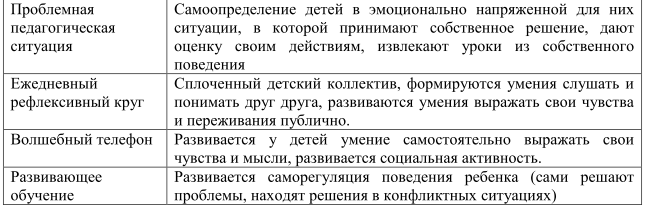 Предполагаемый  результат  работы:  увеличение  числа  дошкольников  с  высоким уровнем коммуникативного развития, с умением налаживать отношения со сверстниками и  взрослыми,    с  хорошо  развитой  речью,  с  развитой  произвольностью  поведения,  с высоким уровнем познавательного развития, с эмоциональной уравновешенностью. Для  учета  индивидуальных  возможностей  каждого  ребенка  педагог-психолог использует разные организационные формы деятельности  (групповая, микрогрупповая и индивидуальная). Предпочтение отдается организации занятий в микрогрупповой форме. Это дает возможность выразиться и самореализоваться каждому ребенку, т.е. осуществить личностно  –  ориентированный и индивидуальный подход,  уделить максимум внимания. варьирование обстановки.  В своей деятельности педагог-психолог использует новые методы активизации детей через словесные методы (чтение, беседы, рассказы), поисковый метод (несложные опыты, решение  проблемных  ситуаций),  практические  методы  (несложные  опыты,  игры), наглядные методы (наблюдение, рассматривание картин). Систематическое комплексное использование указанных методов и средств при организации педагогического процесса способствуют  повышению  интереса  детей  к  изучаемому  материалу,  развитию исследовательских  способностей,  поисковой  деятельности,  формированию  собственного мнения у детей. Технологии, используемые в образовательной деятельности 2.2. Взаимодействие с семьей, социумом Цель:  создание  условий  для  оказания  родителям  и  педагогам  психологической поддержки, ориентированной на индивидуальную и групповую работу с ними.  Задачи: 1. Проведение  консультаций,  наблюдение  и  диагностика  разной направленности по запросам родителей и педагогов, сопровождая процесс взаимодействия с ребенком в семье  и группе детского сада рекомендациями. 2.  Координировать    взаимодействие  семьи  и  дошкольного  учреждения,  оказать помощь в разрешении конфликтных ситуаций. 5.  Продолжить  проводить  по  запросу  администрации  контроль  за  общением педагогов  с  детьми  в  процессе  обучения. Взаимодействие с  родителями.   На психическое здоровье ребенка большое влияние оказывает  его  ближайшее  окружение.  Психическое  состояние  ребенка  обусловлено  его взаимоотношениями  с  другими  людьми,  стилем,  характером  и  качеством,  содержанием общения  в  семье.  Одним  из  условий  полноценного  развития  личности  ребенка  считаю взаимодействие с семьями воспитанников. Сотрудничество с родителями осуществляется в  системе  и  эффективно  через  организацию  совместных  мероприятий,  досуговую деятельность,  индивидуальную  (еженедельные  консультации,  анкетирование, диагностика) и групповую работу. Цель  работы с родителями состоит в том, чтобы научить их создавать  условия для охраны и  укрепления  психического  здоровья  детей  через  формирование  у  них  функции позитивного родительства.  Результаты  сотрудничества:    систематическое  сотрудничество  с  родителями способствует успешному психологическому развитию детей.  Взаимодействие  с  педагогами.    Для  решения  проблем  психологического  развития систематически творчески и эффективно осуществляется сотрудничество с воспитателями и специалистами ДОУ (круглые столы, тренинги и пр.).  Таким  образом,  сопровождение  детей  на  всех этапах коррекционной работы является более эффективным.  Осмысленный взаимообмен информацией способствует полноценному сотрудничеству специалистов и помогает строить коррекционную работу. Во взаимодействии с педагогами и родителями используются:  -  Просвещенческий  подход.  Применяются  разнообразные  формы  организации просветительской  работы  с  родителями.  Эти  формы  ориентированы  на  передачу родителями  педагогических  и  психологических  знаний  и  практических  методик организации совместной деятельности с детьми. При этом подходе родительские собрания проводятся более разнообразно (тренинги, круглый стол). - Партнерский подход. Создаются условия для полноценного сотрудничества детского сада и семьи, педагогов, детей и родителей.  Психолого-педагогическое сопровождение семьи В соответствии с законом «Об образовании» и «Типовым положением о дошкольном образовательном учреждении» одной из основных задач, стоящих перед детским садом, является взаимодействие с семьей для обеспечения полноценного развития ребенка. Федеральные  государственные  требования  к  организации  взаимодействия детского  сада  и  семьи.  ФГТ  к  структуре  основной  образовательной  программы дошкольного  образования:  «2.11.  Общий  объем  обязательной  части  Программы, рассчитывается в соответствии с возрастом воспитанников, основными направлениями их развития, спецификой дошкольного образования  включает время, отведенное на: - образовательную деятельность, осуществляемую в процессе организации различных видов  детской  деятельности  (игровой,  коммуникативной,  трудовой,  познавательно-исследовательской, продуктивной, музыкально-художественной, чтения);  - образовательную деятельность детей; -  взаимодействие  с  семьями  детей  по  реализации  основной  общеобразовательной программы дошкольного образования («23» ноября 2009г. № 655). ФГОС дошкольного образования В центре стандарта – требования к условиям, в том числе психолого-педагогическим. Среди которых – сотрудничество с семьей. Стандарт  утверждает  личностно-развивающий  и  гуманистический  характер взаимодействия взрослых (родителей (законных представителей), педагогических и иных работников Организации) и детей.  Среди основных принципов: -  содействие  и  сотрудничество  детей  и  взрослых,  признание  ребенка  полноценным участником (субъектом) образовательных отношений; - поддержка инициативы детей в различных видах деятельности; - сотрудничество Организации с семьей; -  приобщение  детей  к  социокультурным  нормам,  традициям  семьи,  общества  и государства …» (17 октября 2013г. № 1155). Важное место в деятельности дошкольного учреждения должно отводиться работе с родителями: - повышению их правовой и психолого-педагогической культуры; -  созданию  единого  образовательного  пространства  для  дошкольника  в  семье  и  в детском саду; -  выработке  согласованных,  педагогически  целесообразных  требований  к  ребенку  с учетом  его  самобытности,  дарования,  индивидуального  темпа  продвижения,  возрастных особенностей и др. На  сегодняшний  день  во  взаимодействии  ДОУ  и  семьи  остро  стоят  следующие проблемы: - большинство родителей имеют низкий уровень психолого-педагогической культуры, некоторые  из  них  безразличны  к  проблемам  своего  ребенка  или  беспомощны  в  их решении; - проявляется полное отсутствие должного взаимодействия специалиста с семьей; - несогласованность в действиях педагога и родителей – одна из причин дезадаптации ребенка  в  детском  саду,  неэффективности  педагогических  воздействий  воспитателя, недопонимания  взрослыми  (воспитателями,  родителями,  специалистами)  особенностей эмоционально-потребностной сферы ребенка. В  результате  этого,  между  сложившимися  стереотипами  стиля  и  методов педагогической работы и объективными реалиями сегодняшнего дня требуют пересмотра существующих  взглядов  на  систему  воспитания,  образования  и  развития  детей дошкольного возраста. В работе педагога-психолога используются следующие формы работы: 1.  Индивидуальные  формы  работы  с  родителями  (беседы,  консультации).  Они  проводяться    по запросу родителей. Цель: оказание помощи  родителям  в выработке  подхода к воспитанию ребенка на основе знания его личностных особенностей. 2.  Работа  с  коллективом  родителей  (родительские  собрания,  анкетирование, информация на стендах групп).  Цель: психологическое просвещение, поддержка психологического здоровья взрослого и ребенка, повышение психолого-педагогической компетентности родителей.  Это привлечение семьи к участию в образовательном процессе ДОУ, психологическая поддержка и профилактика проблем в воспитании и взаимодействии с ребенком, которые осуществляются  посредством  родительских  собраний,  информации  в  «уголках  для родителей»  и  анкетировании  для  отслеживания  динамики  изменений  в  социально-личностной сфере ребенка.  "Уголки"  для  родителей    -  это  форма  наглядной  информации  родителей  и  их педагогического  просвещения.  В  "Уголках"  обычно  помещаются  краткие  тексты  на педагогические  темы,  консультации,  ответы  на  вопросы  родителей  и  пр.  На  стендовой информации  освещаются  следующие  вопросы:  роль  примера  родителей,  семейных традициях, семейных взаимоотношений в формировании морального облика ребенка и пр. Вся работа с родителями должна быть четко спланирована, а формы работы логичны и взаимосвязаны между собой. Работа с семьями «группы риска» Одним из важнейших направлений сотрудничества детского сада и родителей является психолого-педагогическое сопровождение семей «группы риска». К «группе риска» отнесены следующие категории семей: - неполные; - многодетные; - неблагополучные; - малообеспеченные; - дети-инвалиды; - дети с ограниченными возможностями здоровья; - опекаемые дети. Система задач по психолого-педагогическому сопровождению  семей «группы риска» План работы с семьями «группы риска» Психолого-педагогическое сопровождение педагогического коллектива В работе используются: а) Индивидуальные консультации педагогов  Цель:  способствование  совершенствованию  индивидуального  стиля  педагогического общения и взаимодействия с детьми, личностному росту педагогов. Первый  шаг  -  фиксируется  и  формулируется  запрос  педагога.  Намечается индивидуальный  план  реализации  запроса  в  соответствии  с  заявленной  проблемой. Сообщается  результат  проведенного  диагностического  обследования  или  наблюдения  и составляется индивидуальный маршрут развития и решения проблемы.  б)    Просветительская  работа:  распространение  психологических  знаний,  их пропаганда.  Для  этого  используются  лекции,  беседы,  семинары,  выставки,  подбирается литература.  Цель:  ознакомление  воспитателей  с  психологическими  теориями  и исследованиями  в области воспитания и развития детей, способствование личностному росту педагогов Второй шаг - на основе изучения запросов воспитателей, диагностических данных о  психологическом  здоровье,  возникающих  трудностей    и  тенденциях  реализации образовательного процесса, планируются групповые консультации.  Методы индивидуальной и групповой работы с педагогами Педагогу гораздо сложнее разобраться в своих личностных проблемах и справиться с ними, чем совершенствоваться в той или иной профессиональной области. Традиционное невнимание  к  личности  самого  учителя,  миф  об  идеальном  учителе,  постоянная демонстрация  в  лице  учителя  «сильного»  типа  личности  привели  педагога  к  закрытое неискренности  и  другим  способам  защитного  и  компенсаторного  поведения. Сложившийся в педагогической культуре менталитет педагога не позволяет ему думать о себе  как  некомпетентном  в  каких-то  сферах,  имеющем  право  на  ошибку,  уязвимом, слабом,  нуждающемся  в  психологической  поддержке  и  помощи  не  только  со  стороны психологов, но и собственной семьи, и собственных воспитанников,  учеников. Высокие энергетические  затраты  профессии  сами  по  себе  плюс  забота  о  поддержании культивируемого  «имиджа»  имеют  высокую  психологическую  цену.  В  этих обстоятельствах  педагог  испытывает  огромное  нервно-психическое  напряжение  и  часто не справляется с ним, не владея специальными методами и приемами саморелаксации. 1)  Психотехнические  игры  и  упражнения,  которые  может  использовать  психолог, помогая  педагогам  справиться  с  обстоятельствами,  направлены  на  достижение  двух целей:  -  способствуют  гармонизации  внутреннего  мира  педагога,  ослаблению  его психической  напряженности.  - нацелены  на  развитие  внутренних  психических  сил педагога,  расширение  профессионального  самосознания.  Регулярное  выполнение педагогом  психотехнических  игровых  упражнений  поможет  ему  правильно ориентироваться  в  собственных  психических  состояниях,  адекватно  оценивать  их  и эффективно  управлять  собой  для  сохранения  и  укрепления  собственного  психического здоровья  и,  как  следствие,  достижения  успеха  в  профессиональной  деятельности  при сравнительно  небольших  затратах  нервно-психической  энергии.  Применяемые  игры условно  делятся  на  пять  типов:  игры-релаксации,  адаптационные  игры,  игры-формулы, игры-освобождения и игры-коммуникации. 2) Методы самоактуализации педагога. В педагогическом общении каждый педагог использует свой индивидуальный стиль, свои  способы влияния на детей. Одни педагоги (авторитарны) открыто заявляют о своих целях и жестко добиваются их реализации. Они действуют по принципу «цель оправдывает средства». Другие (манипуляторы) скрывают свои  истинные  намерения, используя  более  мягкие  средства  воздействия,  заставляющие ребенка жить по сценарию педагога, не замечая этого. Третьи (актуализаторы) искренне сообщают о своих намерениях, приглашают к совместному обсуждению выбора средств их достижения, глубоко верят в себя и своих воспитанников, их возможности.   3) Методы активизации личностных регуляторов профессиональной деятельности педагога.  Педагог  в  процессе  самосознания,  самооценки  и  саморегуляции  своих психических  состояний  раскрывает  внутренние  причины  затруднений  и  овладевает средствами  их  преодоления.  Однако  трудности  педагогической  профессии  порождают, как  правило,  ситуацию  внутреннего  конфликта.  Работа  психолога  с  педагогами  по активизации  личностных  регуляторов  поведения  должна  строиться  на  следующих принципах:  - интегрированности человековедческих знаний и межпредметных связей; - вариативность  содержания  обучения  в  зависимости  от  конкретного  опыта  и характера затруднений педагогов.  Основным  методом  обучения  педагогов  в  этом  аспекте  является  развивающая педагогическая  игра.  Игра  не  подчинена  узкой  производственной  необходимости,  она познавательна и созидательна. По ходу игры сохраняется полная свобода выбора роли и ее смены.  Средства  осуществления  психологической  поддержки  педагогического коллектива: -информационное  обеспечение - оснащение консультативного пространства в кабинете;- стимульный материал для проведения диагностики -  психологическая литература по работе с педагогами  -  бланки  и  анкеты  тестов,  карты  индивидуального  развития,  психологические заключения, карты наблюдений- набор информационных листов - методические рекомендации  ЦИКЛОГРАММА  РАБОТЫ    Тематический план работы с педагогами Календарно-тематическое планирование Календарно-тематическое планирование образовательной деятельности в группах раннего и младшего дошкольного возрастаКалендарно-тематическое планирование образовательной деятельности детей  среднего и старшего дошкольного возраста  (Социально-коммуникативное развитие)Календарно-тематическое планирование образовательной деятельности детей  среднего и старшего дошкольного возраста  (Познавательное развитие)III. ОРГАНИЗАЦИОННЫЙ РАЗДЕЛ 3.1.  Материально-техническое обеспечение Программы Администрацией  нашего  учреждения  создаются  специальные  условия  за  счет бюджетных  ассигнований  федерального  бюджета,  которые  предполагают  формирование адаптированной образовательной безбарьерной среды, имеются средства для обучения и воспитания, а также для своевременной коррекции нарушений в развитии детей с учетом структуры их нарушений: - оборудование для развития общей подвижности; - оборудование и игрушки для развития: ручных навыков, тактильного, зрительного и слухового восприятия; мышления, речи и языка; - игрушки для поддержки социально-эмоционального развития; - оборудование для игр с водой и сыпучими материалами; - материалы для изобразительного творчества; - фонотека, музыкальные игрушки; - художественная литература для детей и родителей. В кабинете педагога-психолога:  Обстановка,  созданная  в  кабинете  должна  уравновешивать  эмоциональный  фон каждого  ребенка,  способствовать  его  эмоциональному  благополучию.  Эмоциональная насыщенность — одна из важных составляющих развивающей среды. Следует учитывать то, что ребенок скорее и легче запоминает яркое, интересное, необычное. Разнообразие и богатство впечатлений способствует эмоциональному и интеллектуальному развитию. В кабинете психолога развивающая среда организованна таким образом, что способствует совершенствованию  всех  познавательных  процессов:  памяти,  вниманию,  мышлению воображению, речи, что обеспечивает самостоятельность детей, стимулирует их активность и инициативность.  В  кабинете  представлено  достаточное  количество  игр  и  пособий,  демонстрационного материала для подготовки детей к обучению в школе.  Для развития мелкой моторики, внимания, памяти используется пальчиковая гимнастика по Е.Железновой под музыкальное сопровождение (диск). Для диагностики различных сфер в кабинете имеются диагностические методики. . 3.2. Перечень методических пособий, обеспечивающих реализацию воспитательно-образовательной деятельности 1.  Агаева Е.Л. Чего на свете не бывает? Занимательные игры для детей от 3 до 6 лет: Кн.  для  воспитателей  детского  сада  и  родителей  /  Е.Л.  Агаева,  В.В.  Брофман,  А.И. Булычева и др. – М.: Просвещение, 1991. – 64 с. 2.  Алябьева Е.А. Развитие воображения и речи детей 4-7 лет: Игровые технологии. – М.: ТЦ Сфера, 2005. – 128 с. (Программа развития). 3.  Амосова  Т.Ю.  Дыхательная  гимнастика  по  Стрельниковой  (методическое пособие). 4.  Бабушкина Т.М. Тесты для подготовки к школе. /  Т.М.Бабушкина.  – Волгоград: ИТД «Корифей». – 112 с. 5.  Березина  Р.Л.  Математическая  подготовка  детей  в  дошкольных  учреждениях: Учеб.пособие / Р.Л. Березина, В.В. Данилова. Т.Д. Рихтерман и др.; Сост. В.В. Данилова. – М.: Просвещение, 1987. – 175 с. 6.  Венгер Л.А. Игры и упражнения по развитию умственных способностей у детей дошкольного возраста: Кн. для воспитателя дет. сада / Л.А. Венгер, О.М. Дьяченко, Р.И. Говорова, Л.И. Цеханская. – М.: Просвещение, 1989. – 127 с. 7.  Горецкий В.Г. Азбука. Учебник для 1 класса четырехлетней начальной школы. 8–е издание. – Москва: Просвещение, 1993. 8.  Горецкий В.Г. Азбука. Учебник для 1 класса четырехлетней начальной школы. 8–е издание. – Москва: Просвещение, 1993. 9.  Григорович Л.А. 150 тестов, игр, упражнений для подготовки детей к школе. / Л.А. Григорович, О.С. Ермоленко, Т.Д.Марцинковская и др. – М.: ООО «Издательство АСТ», 2000. – 128 с. 10.  Григорьева  М.Р.  Интеллектуально-развивающие  занятия  со  старшими дошкольниками / авт.сост. М.Р. Григорьева. – Волгоград: Учитель. 2009. – 136 с. 11.  Доронова  Т.Н.  Из  ДОУ  –  в  школу:  пособие  для  дошкольных образовательных  учреждений  (примерное  тематическое  планирование  занятий)  –  М.: ЛИНКА-ПРЕСС, 2007. – 232 с. 12.  Еще один ребенок в семье /И. Асеева. – Новосибирск. – 2010. – 79 с.  13.  Железновы.  Пальчиковые  игры.  Развитие  мелкой  моторики,  внимания, памяти  и  мышления.  Для  детей  2-5  лет.  М.:  Издательство  детских  образовательных программ «ВЕСТЬ-ТДА», 2007 14.  Из опыта реализации игровых технологий в образовательном процессе ОУ (сборник методических материалов) Абакан: ООО «Книжное издательство «Бригантина», 2010 г. – 76 с. 15.  Калик С.А. Дошколенок: Программа и тематическое планирование занятий для  групп  предшкольной  подготовки.  Учебно-методическое  издание.  –  М.:  Опыт регионов. - 1999. – 44 с. 16.  Каменкая  В.Г.  К  школьной  жизни  готов!:  Диагностика  и  критерии готовности дошкольника к школьному обучению / В.Г. Каменкая, С.В. Зверева.- М.: Изд-во «ДЕТСТВО-ПРЕСС», 1998. 17.  Касабуцкий  Н.И.    Давайте  поиграем:  Математические  игры  для  детей  5-6 лет: Книга для воспитателей детского сада и родителей / Н.И. Касабуцкий, Г.Н. Скобелев, А.А. Столяр, Т.М. Чеботаревская. – М.: Просвещение, 1991. 18.  Касабуцкий  Н.И.  Давайте  поиграем:  Мат.  игры  для  детей  5-6  лет:  Кн.  для воспитателей дет.сада и родителей /  Н.И. Касабуцкий, Г.Н. Скобелев. А.А. Столяр, Т.М. Чеботаревская; Под ред. А.А. Столяра. – М.: Просвещение, 1991. – 80 с. 19.  Колесникова Е.В. Диагностика математических способностей детей 6-7 лет. (Тетрадь для выполнения заданий). 51 20.  Колесникова  Е.В.  Математические  прописи  для  детей  4-5  лет.  –  М.:  ТЦ Сфера, 2010. – 32 с. (Математические ступеньки). 21.  Колесникова Е.В. Я считаю до пяти. Математика для детей 4-5 лет. 2-е изд. – М.: ТЦ Сфера, 2011. – 64 с. 22.  Колос Г.Г.  Сенсорная комната в дошкольном  учреждении:  Практические рекомендации.  4-е изд. – М.: АРКТИ, 2010. – 80 С. (Развитие и воспитание). 23.  Королёва С.Г. Развитие творческих способностей детей 5-7 лет: диагностика, система занятий / авт.-сост. С.Г. Королёва. – Волгоград: Учитель, 2010. – 114 с. 24.  Кувашова  Н.Г.  Методика  подготовки  детей  к  школе  /  Н.Г.  Кувашова,  Е.В. Нестерова. – Волгоград: Учитель, 2007. – 40 с. 25.  Ларцева  Е.А.  Первый  экзамен:  Подготовка  ребенка  к  конкурсному тестированию. – СПб.: Акцидент, 1998. – 48 с. 26.  Лютова Е.К. Тренинг эффективного взаимодействия с детьми / Лютова Е.К., Монина Г.Б.  – СПб, 2001. 27.  Ляпенкова  Н.Г.  Думай,  думай,  голова.  Развитие  логического  мышления.  – М.: ООО ТД «Издательство Мир книги», 2009. – 48 с. (Уроки Дракоши) 28.  Мазепина  Т.Б.  Развитие  познавательных  процессов  ребенка  в  играх, тренингах, тестах / Серия «Мир вашего ребенка». – Ростов н/Д: Феникс, 2002. – 64 с. 29.  Мамаева В. Узоры из букв / Обруч: образование, ребенок, ученик №1, М.: ООО «Линка-Пресс», 2008. - С.18-20. 30.  Метлина  Л.С.  Занятия  по  математике  в  детском  саду:  (Формирование  у дошкольников элементарных матем. представлений). Пособие для воспитателя дет. сада. – М.: Просвещение, 1982. – 207 с. (Б-ка «Дет.сада на селе»). 31.  Методические  рекомендации  к  составлению  Образовательной  программы дошкольного образовательного учреждения / Обруч: образование, ребенок, ученик. №5 – М.: 2010. С. 48. 32.  Наревская  И.Н.  Профилактика  нарушений  в  поведении  дошкольников: Материалы для диагностической работы и коррекционной работы в ДОУ / Авт.-сост. И.Н. Наревская, Н.Г. Сабирова. Н.А. Куранова, Н.С. Нурмухаметова. – 2-е изд. – М., АРКТИ, 2010 – 80 С. (Растем здоровыми). 33.  Никитин Б.Н. Ступеньки творчества или Развивающие игры. – 3-е изд., доп. – М.: Просвещение, 1989. – 160 с. 34.  Осипов А.А. Общая психотерапия. 35.  Педагогика  взаимодействия:  занятия  с  родителями  /авт.-сост.  О.В. Москалюк. – Волгоград. – 2001. – 123 с.  36.  Психолого-педагогическая  коррекция  детско-родительских  отношений /Н.Ю. Синягина. – М., 2005. – 95 с.  37.  Пылаева Н.М. Школа внимания: Методика развития и коррекции внимания у  детей  5-7  лет  /  Н.М.  Пылаева,  Т.В.  Ахутина.  М.:  ЛИНКА-ПРЕСС,  1998.  –  47  с. (Приложение к журналу «Обруч»). 38.  Пылаева Н.М. Школа внимания: Методика развития и коррекции внимания у  детей  5-7  лет  /  Н.М.  Пылаева,  Т.В.  Ахутина.  М.:  ЛИНКА-ПРЕСС,  1998.  –  47  с. (Приложение к журналу «Обруч»). 39.  Работа  с  родителями:  практические  рекомендации  и  консультации  по воспитанию детей 2-7 лет /авт.-сост. Е.В. Шитова. – Волгоград. – 2001. – 169 с.  40.  Развивающие игры для детей дошкольного возраста. М.: Изд-во АСТ, 2000. 41.  Роньжина А.С. Занятия психолога с детьми 2-4-х лет в период адаптации к дошкольному учреждению.- М.: Книголюб, 2003 (Домодедово: ДПК).- 72 с. 42.  Рылеева Е.В. Вместе веселее!.. Игры и рабочие материалы к оригинальной авторской  программе  развития  самосознания  в  речевой  активности  дошкольников «Открой себя». – М.: ЛИНКА-ПРЕСС. 2000. – 144 с. 52 43.  Светлова  И.Е.  Укрепляем  память.  –  М.:  Изд-во  Эксмо,  2006.  –  64  с. (Академия дошкольного развития). 44.  Семенака С.И.  Социально-психологическая адаптация ребенка в обществе. Коррекционно-развивающие занятия. – 4-е изд.. – М.: АРКТИ, 2010. – 72 С. (Развитие и воспитание). 45.  Система  сопровождения  родителей:  модель  организации  клуба  «Молодая семья» /авт.-сост. М.Ф. Тимофеева. – Волгоград. – 2009. -103 с.  46.  Соколова Ю. Тесты на интеллектуальное развитие ребенка 3 лет. – М.: Изд-во Эксмо, 2006. – 64 с. 47.  Соколова  Ю.А.  Игры  и  задания  на  готовность  к  школе  ребенка  6-7  лет  / Ю.Соколова. – М.: Эксмо, 2007. – 64 с. (Академия дошкольного развития). 48.  Соколова  Ю.А.  Игры  и  задания  на  интеллектуальное  развитие  ребенка четырех лет. / Ю.Соколова. – М.: Эксмо, 2007. – 64 с. (Академия дошкольного развития). 49.  Соколовская Н.В. Адаптация ребенка к условиям детского сада: управление процессом,  диагностика,  рекомендации  /  авт.-сост.  Н.В.Соколовская.  –  Волгоград: Учитель, 2010.- 188 с. 50.  Стародубцева  И.В.  Игровые  занятия  по  развитию  памяти,  внимания, мышления и воображения у дошкольников. – М.: АРКТИ. – 2010. – 72 с. (Растем умными). 51.  Тимофеева  Н.В.  Нетрадиционные  формы  занятий  с  дошкольниками  /  авт.-сост. Н.В.Тимофеева. – Волгоград: Учитель, 2011. – 127 с. 52.  Титарь  А.И.  Игровые  развивающие  занятия  в  сенсорной  комнате: Практическое  пособие  для  ДОУ.  –  2-е  изд..-  М.:  АРКТИ,  2009.  –  88  С.  (Развитие  и воспитание). 53.  Фесюкова  Л.Б.  Воспитание  сказкой:  Для  Работы  с  детьми  дошкольного возраста. –М.: «Издательство АСТ»» , 2000. – 464 с. 54.  Формирование  позитивных  взаимоотношений  родителей  и  детей  5-7  лет: диагностика, тренинги, занятия /авт.-сост. Е.В Коробицына. – Волгоград. – 2009. – 133 с.  55.  Чистякова М.Т. Психогимнастика / Под ред. М.И.Буянова. - 2-е изд. – М.: Просвещение: ВЛАДОС, 1995. – 160 с. 56.  Шарохина  В.Л.  Коррекционно-развивающие  занятия  в  старшей  группе: Конспекты занятий. Демонстрационный и раздаточный материал. – М.: Прометей, 2003. – 64 с. (Психологическая служба). 57.  Шипицына  Л.М.  Азбука  общения:  Развитие  личности  ребенка,  навыков общения  со  взрослыми  и  сверстниками  (Для  детей  от  3  до  6  лет)  /  Шипицына  Л.М., Защиринская О.В., Воронова А.П., Нилова Т.А. – Детство – Пресс», 2000.- 384 с. 58.  Шишова Т. Застенчивый невидимка. Как преодолеть детскую застенчивость. (Эмоционально-развивающие игры и задания) - М. Издательский дом «Искатель», 1997. 59.  Юзбекова  Е.А.  Ступеньки  творчества  (Место  игры  в  интеллектуальном развитии дошкольника). Методические рекомендации для воспитателей ДОУ и родителей. – М., ЛИНКА-ПРЕСС, 2006. – 128 с. 60.  Юрченко Е.М. Вся жизнь – игра. Развивающие игры и упражнения для детей шести лет / Авт.-сост. Е.М. Юрченко. – Новосибирск: Сиб. унив. изд-во, 2008. – 112 с. - (Умница).Группы НаправленияСоциально-личностное развитие  Познавательное развитие Первая младшая группа (от 1.5 до 3 лет) Развивается речь, общение.  Для  детей  этого  возраста  характерна  неосознанного мотивов,  импульсивность  и  зависимость  чувств  и желаний  от  ситуации.  Дети  легко  "заражаются" эмоциональным состоянием сверстников.  Начинает  складываться  произвольность  поведения.  Она обусловлена  развитием  орудийных  действий  и  речи.  У детей  являются  чувства  гордости  и  стыда,  начинают формироваться  элементы  самосознания,  связанные  с идентификацией  с  именем  и  полом.  Ранний  возраст завершается  кризисом  трех  лет.  Ребенок  осознает  себя как отдельного человека, отличного от взрослого. У него формируется  образ  Я.  Кризис  часто  сопровождается рядом  отрицательных  проявлений:  негативизмом, упрямством,  нарушением  общения  с  взрослыми  и  др. Кризис  может  продолжаться  от  нескольких  месяцев  до дух лет. Дети становятся самостоятельными.  Развивается  предметная  деятельность.  Развитие  предметной деятельности  связано  с  усвоением  культурных  способов действия с различными предметами. С  развитием  воображения  и  памяти  появляются продуктивные виды деятельности.  Воображение  проявляется  в  игре,  когда  одни  объекты выступают в качестве заменителей других (в средине 3-го года жизни). Основной  формой  мышления  является  наглядно-действенная. Ее особенность заключается в том, что возникающие в жизни ребенка  проблемные  ситуации  разрешаются  путем  реального действия с предметами. К  концу  3-го  года  у  детей  появляются  зачатки  наглядно-образного  мышления.  Ребенок  в  ходе  предметно-игровой деятельности  ставит  перед  собой  цель,  намечает  план, действия и т.п. Внимание неустойчиво. И все же он способен сосредоточиться на  деятельности,  которая  для  него  интересна,  неотрывно  в течение 12-15 минут. Значительно  совершенствуется  память.  Ребенок  помнит  не только  то,  что  было  в  недавнем  прошлом  (несколько  часов назад).Вторая младшая группа (от 3 до 4 лет) Взаимоотношения  детей  обусловлены  нормами  и правилами,  ярко  проявляются  в  игровой  деятельности. Они  скорее  играют  рядом,  чем  активно  вступают  во взаимодействие. На 4ом году жизни у детей активно развивается сюжетно-ролевая игра.  Игра  тесно  связана  с  воображением.  В  играх разыгрываются  сюжеты  на  бытовые  темы,  позволяющие взглянуть  на  знакомую  ситуацию  с  другой, художественной стороны. В  этом  возрасте  могут  наблюдаться  устойчивые избирательные взаимоотношения.  Конфликты между детьми возникают преимущественного по повод игрушек.  Начинает  развиваться  самооценка,  при  этом  дети ориентируются на оценку педагога. Продолжает  развиваться  также  их  половая .идентификация,  что  проявляется  в  характере  вбираемых игрушек и сюжетов. По  просьбе  взрослого  дети  могут  запомнить  3-4  слова  и  5-6 названий предметов. К концу младшего дошкольного возраста они  способны  запомнить  значительные  отрывки  из  любимых произведений. В  3-4  года  детей  привлекают  яркие,  интересные  картинки, внимание на которых они могут удерживать до 8 секунд. К  концу  младшего  дошкольного  возраста  дети  могут воспринимать  до  5  и  более  форм  предметов  и  до  7  и  более цветов,  способны  дифференцировать  предметы  по  величине, ориентироваться в пространстве группы детского сада, а по определенной  организации  образовательного  процесса  -  и  помещении всего ДОУ. Развивается  наглядно-действенное  мышление.  При  этом преобразования  ситуаций  в  ряде  случаев  осуществляются  на основе  целенаправленных  проб  с  учетом  желаемого результата. Средняя группа (от 4 до 5 лет) Изменяется содержание общения ребенка и взрослого. Оно выходит за пределы конкретной ситуации, в которой оказывается  ребенок.  Ведущим  становится познавательный  мотив.  Информация,  которую  ребенок получает  в  процессе  общения,  может  быть  сложной  и трудной для понимания, но она вызывает у него интерес. У детей формируется потребность в уважении со стороны взрослого,  для  них оказывается чрезвычайно важной его позвала. Это приводит к их повышенной обидчивости на замечания  взрослых.  Повышенная  обидчивость представляет собой возрастной феномен.  У  ребенка  появляется  потребность  в  уважении  со стороны взрослого. Взаимоотношения  со  сверстниками  характеризуется избирательностью.  Появляются  постоянные  партнеры по  играм.  В  группах  начинают  выделяться  лидеры. Появляются  конкурентность,  соревновательность. Соревновательность важна для сравнения себя с другим, что ведет к развитию образа Я ребенка, его детализации. В  игровой  деятельности  детей  среднего  возраста дошкольного  возраста  появляются  ролевые взаимоотношения.  Они  указывают  на  то,  что дошкольники начинают отделять себя от принятой роли. Положение  ребенка  в  группе  сверстников  по  многом определяется мнением педагога. Ребенок 4-5 лет способен удерживать  внимание. Для каждого возраста  устойчивость  внимания  различна  и  обусловлена интересом ребенка и его возможностям. Ребенку оказывается доступной  сосредоточенная  деятельность  в  течение  15-20 минут. Восприятие  становится  более  развитым.  Дети  способны назвать форму, на которую похож тот или иной предмет, могут вычленять в сложных объектах простые формы и из простых форм  воссоздавать  сложные  объекты,  способны  упорядочить группы предметов по сенсорному признаку  (величине, цвету; выделить такие параметры, как высота, длина, ширина).  Возрастает  объем  памяти.  Дети запоминают до  6-8 названий предметов. Начинает складываться произвольное запоминание: дети  способны  принять  задачу  на  запоминание,  понять поручения взрослых, выучить небольшое стихотворение. Начинает  развиваться  образное  мышление.  Дети  оказываются способными  использовать  простые  схематизированные изображения  для  решения  несложных  задач.  Они  смогут строить по схеме, решать лабиринтные задачи. Продолжает  развиваться  воображение.  Формируется оригинальность и произвольность. Дети могут самостоятельно придумать небольшую сказку на заданную тему. Старшая группа (от 5 до 6 лет) Ребенок  стремится  поделиться  своими  знаниями  и впечатлениями  со  сверстниками,  что  способствует появлению познавательной мотивации в общении. Развивается  соподчинение  мотивов  (например,  ребенок может  отказаться  от  шумной  игры  во  время  отдыха взрослых). Способен различать весь спектр человеческих эмоций, у него появляются устойчивые чувства и отношения.   Формируются  «высшие  чувства»:  интеллектуальные, моральные,  эстетические.  К  интеллектуальным  чувствам можно отнести: любопытство, любознательность, чувство юмора,  удивление.  К  эстетическим  чувствам  можно отнести:  чувство  прекрасного,  чувство  героического.  К моральным  чувствам  можно  отнести:  чувство  гордости, чувство стыда, чувство дружбы.  На  фоне  эмоциональной  зависимости  от  оценок взрослого,  у  ребенка  развивается  притязание  на признание,  выраженное  в  стремлении  получить одобрение  и  похвалу,  подтвердить  свою  значимость. Достаточно  часто  в  этом  возрасте  у  детей  появляется такая  черта,  как  лживость,  т.е.  целенаправленное искажение  истины.  Развитию  этой  черты  способствует нарушение  детско-родительских  отношений,  когда близкий  взрослый  чрезмерной  строгостью  или негативным  отношением  блокирует  развитие  у  ребенка позитивного самоощущения, уверенности в своих силах. Память.  Ребенок  уже  может  запомнить  что-либо целенаправленно. Внимание.  Продолжает  развиваться  устойчивость, распределение,  переключаемость  внимания.  Наблюдается переход от непроизвольного к произвольному вниманию. Развивается  самоинструктирование,  которое  помогает ребенку  заранее  организовать  свое  внимание  на  предстоящей деятельности. Развивается  образное  мышление.  Дети  способны  не  только решить  задачу,  в  наглядном  плане,  но  и  совершить преобразования объекта, указать, в какой последовательности объекты вступят во взаимодействие и и.д. Совершенствуется  словесно-логическое  мышление.  Дети группируют объекты по признакам, которые могут изменяться, однако  начинают  формироваться  операции  логического сложения  и  умножения  классов.  Так,  например,  старшие дошкольники при группировке объектов могут учитывать два признака: цвет и форму (материал) и т.д. Основываясь на умении представлять что-либо, ребенок может решать простые геометрические задачи. Развитие  воображения  в  этом  возрасте  позволяет  детям сочинить  достаточно  оригинальные  и  последовательно разворачивающиеся  истории.  Воображение  будет  активно развиваться  лишь  при  условии  проведения  специальной работы по его активизации. Подготовительная  к  школе группа  (от 6 до 7 лет) У  детей  появляется  стремление  понять  сущность требований  взрослого  и  утвердиться  в  своей  правоте. Ребенку  становится  важно  получить  оценку  качеств  и поступков  как  своих,  так  и  чужих.  Ярко  наблюдается стремление быть хорошим.  В  этом  возрасте  ребенку  вполне  под  силу  управлять своим  поведением,  соблюдать  этические  нормы.  У ребенка  6-7  лет  достаточно  высок  уровень эмоционального  развития.  Обладает  способностью чувствовать  чужое  настроение,  проявлять  сочувствие  по отношению  к  другим,  предлагать  свою  помощь. Эмоциональный мир ребенка очень богат, но малыш еще не знает, как в нем жить. Его обуревают чувства, причины и названия которых не всегда ему известны, не всегда он умеет  с  ними  справляться.  Вы  можете  помочь  ему разобраться в этом. Дети осваивают  формы позитивного общения с людьми; развивается  половая  идентификация,  формируется позиция школьника. Ребенок  активно  учувствует  в  любой  деятельности, причем  как  групповой,  так  и  индивидуальной,  легко ориентируется в любой обстановке.  В  сюжетно-ролевых  играх  дети  начинают  осваивать сложные  взаимодействия  людей,  отражающие характерные  значимые  жизненные  ситуации,  например, свадьбу,  рождение  ребенка,  болезнь,  трудоустройство  и т.д. У  детей  продолжает  развиваться  восприятие,  однако  они  не всегда  могут  одновременно  учитывать  несколько  различных признаков.  Развивается  образное  мышление,  однако  воспроизведение метрических  отношений  затруднено.  Это  легко  проверить, предложив  детям  воспроизвести  а  листе  бумаги  образец,  на котором нарисованы девять точек, расположенных не на одной прямой.  Как  правило,  дети  не  воспроизводят  метрические отношения между точками:  при наложении рисунков друг на друга точки детского рисунка не совпадают с точками образца. Продолжают  развиваться  навыки  обобщения  и  рассуждения, но  они  в  значительной  степени  еще  ограничиваются наглядными признаками ситуации. Развивается  воображение,  однако  часто  приходится констатировать  снижение  развития  воображения  в  этом возрасте  в  сравнении  со  старшей  группой.  Это  можно объяснить  различными  влияниями,  в  том  числе  и  средств массовой  информации,  приводящими  к  стереотипности детских образов. Внимание произвольно. В некоторых видах деятельности время произвольного сосредоточения достигает 30 минут. Для детей 6-7  лет  интересны  сказки,  головоломки,  загадки,  которые способны  удерживать  внимание  до  12  секунд.  У  детей  7  лет быстрыми темпами развивается способность к произвольному вниманию.  На  развитие  произвольного  внимания  влияет развитие  речи  и  способности  выполнять  словесные  указания взрослых,  направляющих  внимание  ребенка  на  нужный предмет.  Направления Группы Социально-личностное развитие  Познавательное развитиеГруппа раннего возраста  Группы раннего возраста.  К концу учебного года:  -  у  детей  преобладает  радостное  или  устойчиво-спокойное эмоциональное состояние; -  активно  контактируют  со  взрослыми,  детьми, окружающими  предметами,  быстро  адаптируется  к новым  условиям  (незнакомый  взрослый,  новое помещение, общение с группой сверстников). -  дети  адаптированы  к  условиям  детского  сада  из семьи  (полностью  адаптированы  к  ДОУ,  чувствуют себя  в  безопасности  и  свободно  взаимодействуют  с воспитателями и детьми; меньшей степени проявляют негативные  эмоции  и  агрессию  в  конфликтных ситуациях).К концу учебного года:  - дети могут выделять особенности предметов и объектов природы на основе приемов сенсорного обследования, сравнения, элементарного анализа и обобщения; -  дети  могут  владеть  разнообразными действиями с предметами.  Группа младшего возраста  возраста  К концу учебного года:  -  умеют  угадывать  эмоциональное  состояние  своё  и других;   - контролируют своё поведение; - оценивают поступки;  -  умеют  имитировать  существенное  содержание поведения взрослых. К концу учебного года:  - самостоятельно ставить игровые задачи для тех, с кем хотят играть; - повышен интерес к предметной деятельности, желание  заниматься  разными  видами деятельности;  совершают  совместное  предметно-опосредованное  действие  с  близким  взрослым (реальным и воображаемым).  - в деятельности преобладает сюжетно-ролевая игра, а также рисование, конструирование. Группы среднего и старшего возраста К концу учебного года:  - самостоятельно ставить игровые задачи для тех, с кем хотят играть;    - повышен интерес к предметной деятельности, желание  заниматься  разными  видами 7 - умеют угадывать эмоциональное состояние своё и других;  -    контролируют  своё  поведение,  оценивают поступки;  -  имитируют  существенное  содержание  поведения взрослых. К концу учебного года:  -  совершают  совместное  предметно-опосредованное  действие  с  близким  взрослым (реальным и воображаемым);  - в деятельности преобладают сюжетно-ролевая игра, рисование, конструированиеПодготовительная к школе группаК концу учебного года:  - дети владеют средствами коммуникации; - дети освоили формы позитивного общения с людьми -  детский коллектив сплочен; -  дети  доверяют  педагогам,  стремятся  к  контактам, открытости и интересе к занятиям; - развита половая идентификация; -  у  детей  отмечается  снижение  эмоциональной напряженности,  в  психологическом  комфорте  и позитивных  чувствах,  в  отреагировании  и  разрядке негативных эмоциональных переживаний, в снижении частоты конфликтов и ссор с детьми и др. -  дети  обладают  высоким  уровнем  личностного развития; - сформирована позиция школьника. К концу учебного года:  -  дети  обладают  высоким  уровнем познавательного  и  личностного  развития,  что позволяет  им  в  дальнейшем  успешно  учиться  в школе. Методика   Возраст детей Возраст детейПроективный тест "Рисунок человека" К.Маховер  4-7 лет Проективный тест "Дом. Дерево. Человек"   4-7 лет Проективный  тест  "Рисунок  несуществующего  животного" М.З.Друкаревич 6-7 лет Проективный тест "Детский садМетодика "Социометрия"  4-7 лет Проективный тест "Кактус" М.А.Панфиловой  4-7 летТест  тревожности  "Выбери  нужное  лицо"  Р.Тэммл,  М.Дорки, В.Амен 4-7 летМетодика "Лестницы" В.Т.Шур (исследование самооценки)   5-7 лет Методика "Какой Я?" (исследование самооценки)  5-7лет  Проективный тест "Моя семья"  4-7 лет Методика Рене-Жиля "Я и моя семья"  4-7 лет - Цветовой тест отношений (ЦТО) - Методика "Эмоциональные лица" Проективный  тест  "Школа  зверей"  (выявление  школьных неврозов) 6-7 лет Методика  Возраст  детей 1. Интеллект Методика "Пирамидка" (внимание)  2-3 года - Перечеркнутые изображения (внимание) - Наложенные изображения (внимание) - Предметная классификация (3-5, 5-7 лет) (мышление) - Последовательные картинки - Корректурные пробы - Методика Косса (Узоры Косса) (мышление, внимание) (6-7 лет) - Запоминание 10 слов (по А.Р.Лурия) - Прогрессивные матрицы Дж.Равена - Исключение предметов (4-й лишний) - Установление последовательности событий и др. 4-7 лет Методика "Рыбка" (наглядно-образное мышление)4-5 лет Методика "Разрезные картинки" (зрительное восприятие)  4-5 лет Методика "Чем залатать коврик?" (зрительное восприятие)  5-7 лет Методика "Эталоны"(зрительное восприятие)  5-7 лет Методика "10 предметов" (произвольная память)  5-7 лет Методика "9 картинок" (зрительно-пространственная память)  5-7 лет Методика "Корректурная проба" (внимание)  5-7 лет Методика "Перепутанные линии" (внимание)   Беседа на общую осведомленность (мышление)  5-7 лет Методика  "Последовательность  событий"  (А.Н.Бернштейн) (мышление) 5-7 лет Методика "Четвертый-лишний" (логическое мышление)  4-7 лет Методика "Аналогии" (мышление)  5-7 лет Методика "Кому чего недостает?" (мышление)  5-7 лет Методика "Дорисовывание фигур" (воображение)  5-7 лет Методика "Составь рассказ по картинке" (речь)  5-7 лет Методика  "Домик"  Н.И.Гуткиной  (развитие  зрительно-моторной координации) 6-7 лет 2. Сформированность предпосылок к учебной деятельности Методика "Графический диктант" Д.Б.Эльконин  6-7 лет Тест школьной зрелости керна йерасика6-7летНаименование технологии Направленность работы  Предполагаемый результат 1.Проектная деятельность Развитие  познавательных  навыков  детей, умений  самостоятельно  конструировать свои  знания,  ориентироваться  в информационном  пространстве,  развитие критического и творческого мышления. У  детей  более  устойчивое внимание,  наблюдательность, способность  к  анализу  и самооценке,  а  также стремление  к  совместной деятельности.2.ИКТ-технологииИКТ  используется  при  организации воспитательно-образовательного  процесса с детьми, а также в процессе организации методической  работы  с  педагогами,  во взаимодействии с родителями. На  занятиях  дети  меньше утомляются, дольше сохраняют работоспособность. Отмечается повышение  уровня концентрации  внимания  у детей  3.Социоигровые технологии Предупреждение  утомляемости  на занятиях,  требующих  сосредоточенного внимания  и  поддержания  умственной работоспособности  детей.  Развитие эмпатии,  активизация  воображения  и образного  представления,  тренировка выразительности  мимики  и  движений. Формирование  умений  и  навыков дружеского взаимодействия. У  детей  снижается  уровень психоэмоционального напряжения,  повышается уровень  коммуникативных способностей  и познавательных процессов  4.Здоровьесберегающие технологии  Создание позитивно - бодрого настроения. Профилактика  и  коррекция  различных нервно-психических  состояний  и заболеваний  (с  помощью  упражнений  по  профилактике  нарушений зрения,  дыхательной  гимнастики) Происходит  снижение количества  детей  с психологическими нарушениями.  У  детей развиваются  сенсорные  и моторные  функций, развиваются  познавательная  и эмоционально-волевая сфера. Педагоги  Направленность работы Воспитатели Реализуется  комплексный  план  по  развитию  психических качеств  детей.  Проведение  совместных  мероприятий  с  родителями, анкетирования. Разработка индивидуальных образовательных маршрутов дошкольников.  Учитель-логопедРазработан  комплекс  игр  и  упражнений  на  развитие  навыков саморасслабления,  речевых  навыков,  снятие  психоэмоционального напряжения.  Разработка  индивидуального  маршрута  сопровождения детей.  Участие  в  проведении  совместной  диагностики  детей  с отклонениями в развитии. Участие в организации ПМПк в ДОУ. Музыкальный руководительИспользование  здоровьесберегающих  технологий,  направленных  на развитие  навыков  эмоционального  восприятия  музыки,  регуляцию эмоционального  состояния  посредством  музыки.  Этапы Этапы Организационно-управленческий Организационно-управленческий Информационно-просветительский Содержательный Содержательный ДиагностическийДиагностический  Подбор диагностических методик  и диагностических карт семей.   Подбор диагностических методик  и диагностических карт семей. Выбор  и  апробация образцов технологий работы с семьей 1. Проведение локальных социологических исследований  в рамках ДОУ с целью выявлении  уровня педагогической компетентности  и психолого-педагогических потребностей. 2. Диагностика  с применением методов  изучения семьи,  что  дает получить информацию  от родителей и ребенка. 3. Обработка полученных  данных о  структуре  семей воспитанников ДОУ. 1. Проведение локальных социологических исследований  в рамках ДОУ с целью выявлении  уровня педагогической компетентности  и психолого-педагогических потребностей. 2. Диагностика  с применением методов  изучения семьи,  что  дает получить информацию  от родителей и ребенка. 3. Обработка полученных  данных о  структуре  семей воспитанников ДОУ. Прогностический  1.  Просвещение семей по вопросам развития и воспитания детей. 2.  Повышение  педагогической  компетентности  в  вопросах психофизического  развития,  нравственного  становления  и воспитания детей, помощь в решении конкретных проблем.   1.  Просвещение семей по вопросам развития и воспитания детей. 2.  Повышение  педагогической  компетентности  в  вопросах психофизического  развития,  нравственного  становления  и воспитания детей, помощь в решении конкретных проблем.   1.  Просвещение семей по вопросам развития и воспитания детей. 2.  Повышение  педагогической  компетентности  в  вопросах психофизического  развития,  нравственного  становления  и воспитания детей, помощь в решении конкретных проблем.   1.  Просвещение семей по вопросам развития и воспитания детей. 2.  Повышение  педагогической  компетентности  в  вопросах психофизического  развития,  нравственного  становления  и воспитания детей, помощь в решении конкретных проблем.   1.  Просвещение семей по вопросам развития и воспитания детей. 2.  Повышение  педагогической  компетентности  в  вопросах психофизического  развития,  нравственного  становления  и воспитания детей, помощь в решении конкретных проблем.   1.  Просвещение семей по вопросам развития и воспитания детей. 2.  Повышение  педагогической  компетентности  в  вопросах психофизического  развития,  нравственного  становления  и воспитания детей, помощь в решении конкретных проблем. Практический1.  Осуществление  цикла  просветительских мероприятий. 2.  Выпуск информационных стендов. 3.  Распространение  опыта  семейного воспитания. 1.  Осуществление  цикла  просветительских мероприятий. 2.  Выпуск информационных стендов. 3.  Распространение  опыта  семейного воспитания. 1.  Осуществление  цикла  просветительских мероприятий. 2.  Выпуск информационных стендов. 3.  Распространение  опыта  семейного воспитания. 1.  Осуществление  цикла  просветительских мероприятий. 2.  Выпуск информационных стендов. 3.  Распространение  опыта  семейного воспитания. 1.  Осуществление  цикла  просветительских мероприятий. 2.  Выпуск информационных стендов. 3.  Распространение  опыта  семейного воспитания. 1.  Проведение семейных праздников  с обеспечением возможности совместного  участия родителей и детей. 2.  Обогащение совместного  досуга родителей  и  детей экскурсиями, праздниками. 3.  Проведение конкурсов, фестивалей, выставок,  акций добра и других форм взаимодействия  с семьей. ОбобщающийОсуществление корректировки существующих программно-методических мероприятий. Осуществление корректировки существующих программно-методических мероприятий. Осуществление цикла просветительских мероприятий. Осуществление цикла просветительских мероприятий. Осуществление цикла просветительских мероприятий. Составление рекомендаций  по улучшению  работы по  психолого-педагогическому сопровождению семей  «группы риска». ИтоговыйОценка эффективности психолого-педагогического сопровождения семей «группы риска». Оценка эффективности психолого-педагогического сопровождения семей «группы риска». Оценка эффективности психолого-педагогического сопровождения семей «группы риска». Оценка эффективности психолого-педагогического сопровождения семей «группы риска». Оценка эффективности психолого-педагогического сопровождения семей «группы риска». Оценка эффективности психолого-педагогического сопровождения семей «группы риска». Работа с детьми  Работа с педагогами Работа с родителями Диагностика  по запросам  педагогов и родителей Использование традиционных  и нетрадиционных методов  коррекции психологического здоровья детей  Профилактическая работа  по сохранению психологического здоровья детей. Беседы  с  целью выявления  детей «группы риска» Рекомендации  по работе  с  детьми «группы риска». Создание педагогической «копилки»  с  играми  и упражнениями, направленными  на сохранение психологического здоровья детей.  Беседы  с воспитателями  по итогам  коррекционной работы (индивидуальные консультации) Беседы по запросу: Рекомендации по воспитанию и общению с детьми «группы риска». Анкетирование  родителей  на  выявление детей «группы риска» Создание  игротеки  для  работы  с  детьми «группы риска» (в домашних условиях). Рекомендации  по  сохранению психологического  здоровья  детей  в домашних  условиях  (памятка  для родителей). Беседы  с  родителями  (индивидуальные консультации) по итогам коррекционной работы. Анкетирование  по  итогам  работы (Изменения  в  поведении  вашего ребенка). понедельниквторниксредачетвергчетвергПятница15.00 - 15.30Работа с документами15.30 – 16.30Диагностика индивидуальная16.30 – 17.30Индивидуальные консультации17.30-18.30Обработка, анализ, обобщение результатов работы, подготовка к инд. и групповой работе.15.00 – 15.30Работа с документами15.30 – 16.30Групповая диагностика16.30 – 18.00Обработка, анализ, обобщение результатов работы, подготовка к инд. и групповой работе.8.00 – 8.30подготовка к инд. и групповой работе.8.30 – 9.30Индивидуальная развивающее-коррекционная работа9.30 – 10.30Групповая развивающее-коррекционная работа10.30 – 12.00Обработка, анализ, обобщение результатов15.00 – 15.30Подготовка к диагностике15.30 – 17.00Диагностика индивидуальная17.00 – 17.30 Индивидуальные консультации 17.30 – 18.30Обработка, анализ, обобщение результатов15.00 – 15.30Подготовка к диагностике15.30 – 17.00Диагностика индивидуальная17.00 – 17.30 Индивидуальные консультации 17.30 – 18.30Обработка, анализ, обобщение результатов8.00 – 8.30подготовка к инд. и групповой работе.8.30 – 9.30Индивидуальная развивающее-коррекционная работа9.30 – 10.30Групповая развивающее-коррекционная работа10.30 – 12.00Обработка, анализ, работа с документами, планами, журналами 2 часа1 час2 часа 2 часа 2 часа2 часа всего 9 ч. 0.5 ставки – 18 часов в неделю, из них 9 часов методическое время 0.5 ставки – 18 часов в неделю, из них 9 часов методическое время 0.5 ставки – 18 часов в неделю, из них 9 часов методическое время 0.5 ставки – 18 часов в неделю, из них 9 часов методическое время 0.5 ставки – 18 часов в неделю, из них 9 часов методическое время 0.5 ставки – 18 часов в неделю, из них 9 часов методическое времяВиды работОбъем в месяцОбъем в неделюЧас в месяцЧас в неделюИндивидуальное обследование10 чел2.5102.5Групповое обследование4 группы13,5                       1Индивидуальные консультации10 чел2.55      1.5Индивидуальные занятия102.59                                       2Групповые занятия20510                        2Всего37.59МесяцНаименование мероприятияФорма работыСентябрь«Адаптация  детей  к  детскому  саду»,  «Введение детей  в  группу  для  коррекционных  и развивающих занятий»Выступление с  информационной справкой на пед.советеОктябрьРазвитие сенсорных систем у детей дошкольного возрастаСеминар-практикумНоябрьАзбука общенияТренингДекабрь, январьВербальные и невербальные средства общения в работе педагогаТренингФевраль, мартКонфликты в педагогической практикеТренингАпрель-май  Стресс-менеджмент  ТренингМай  «Сравнительный  анализ  результатов  по готовности детей к школьному обучению» Педагогический консилиумМесяцТематическая неделяТема занятияЗадачиСодержаниеСентябрь1.  До  свиданья лето,  здравствуй детский сад!Здравствуй, детский сад!Создание  условий  для  развития сплочения  в  группе  через коммуникативные  игры  и  подвижной игры «Пузырь».  Создание  условий  для  развития эмпатии,  обучение  детей  навыкам сотрудничества  в  процессе проведения занятия. Создание  условий  для  снятия эмоционального  и  мышечного напряжения через подвижную игру. Создание  условий  для  развития внимания,  речи  и  воображения  с помощью  коммуникативной  игры «Ласковое имя».Игра «Давай познакомимся!» Игра «Ласковое имя» Игра «Как тебя зовут?» (Н.В.Соколовская) Игра «Пузырь»Сентябрь2-5. Осень1.  Бабушкин огородСоздание  условий  для  развития сплочения  в  группе  в  процессе проведения занятия. Создание  условий  для  снятия эмоционального  и  мышечного напряжения. Создание  условий  для  развития внимания,  речи  и  воображения,  для развития  мелкой  моторики, координации  движений,  для  развития чувства  ритма  в  процессе  проведения пальчиковой игры.Приветствие Игра «Кузовок» (Н.В.Соколовская) Пальчиковая игра «Овощи»Сентябрь2-5. Осень2.  Фрукты  - вкусные продуктыСоздание  условий  для  развития сплочения  в  группе,  для  развития внимания,  речи  и  воображения  через коммуникативную  и  двигательную активность. Создание  условий  для  снятия эмоционального  и  мышечного напряжения (игра Апельсин»). Создание  условий  для  развития мелкой  моторики,  координации движений. Создание  условий  для  развития пространственных представлений. Создание  условий  для  развития чувства ритма.Приветствие Игра «Ладушки-оладушки» Упражнение «Ладушки-ладошки» Игра «Кузовок» (Н.В.Соколовская) Игра «Апельсин» («Лимон»)3-4  Путешествие  в лесСоздание  условий  для  развития сплочения  в  группе,  для  развития внимания,  речи  и  воображения  через коммуникативную  и  двигательную активность. Создание  условий  для  развития эмпатии,  обучение  детей  навыкам сотрудничества. Создание  условий  для  снятия эмоционального  и  мышечного напряжения. Создание условий для развития общей Создание  условий  для  развития пространственных представлений. Создание  условий  для  развития чувства ритма. Создание  условий  для  профилактики и  лечения  заболеваний  связанных  с органами  дыхания,  сердечнососудистых болезнях, вегето-сосудистой дистонии и др. с помощью дыхательной  гимнастики  по  А.Н. Стрельниковой.моторики, координации движений.Приветствие Игра «Путешествие в осенний лес» Дыхательная гимнастика «В лесу» Упражнение  «Корзинки  с  кленовыми листочками» Упражнение «Зверюшки в норке» Игра «Ежик» Упражнения «Друзья ежика» Упражнение «Мишка в берлоге» Упражнение «Мишка косолапый» Песенка-игра  «У  жирафа»  (по Е.Железновой)5.  Листопад, листопад,  листья желтые летят…Создание  условий  для  развития сплочения  в  группе,  для  развития внимания,  речи  и  воображения  через коммуникативную  и  двигательную активность. Создание  условий  для  развития эмпатии,  обучение  детей  навыкам сотрудничества. Создание  условий  для  снятия эмоционального  и  мышечного напряжения. Создание условий для развития общей и  мелкой  моторики,  координации движений. Создание  условий  для  развития пространственных представлений. Создание  условий  для  развития чувства ритма.Приветствие Упражнение «Путешествие в лес» Игра «Дождик и солнышко» Игра «Дождик» Игра «Ветер, дождь и гром» Игра «Мы листики осенние» Упражнение «Листочки» Игра «Листочек падает»Октябрь  1-2  Я  в  мире человекЯ в мире человекСоздание  условий  для  развития сплочения  в  группе,  для  развития внимания,  речи  и  воображения  черезкоммуникативную  и  двигательную активность. Создание  условий  для  снятия эмоционального  и  мышечного напряжения. Создание условий для развития общей и  мелкой  моторики,  координации движений. Создание  условий  для  развития пространственных представлений. Создание  условий  для  развития чувства ритма.Приветствие Пальчиковая  игра  «Пальчики»  (по Е.Железновой)3-4 Мой домДома  бывают разныеСоздание  условий  для  развития сплочения  в  группе,  для  развития внимания,  речи  и  воображения  через коммуникативную  и  двигательную активность. Создание  условий  для  развития эмпатии,  обучение  детей  навыкам сотрудничества. Создание  условий  для  снятия эмоционального  и  мышечного напряжения с помощью потешки. Создание условий для развития общей моторики, координации движений. Создание  условий  для  развития пространственных представлений. Создание  условий  для  развития чувства ритма.Приветствие Игра «В деревне» Игра «Бабушка  Забавушка»Мой дом. МебельСоздание  условий  для  развития сплочения  в  группе,  для  развития внимания,  речи  и  воображения  черезкоммуникативную  и  двигательную активность. Создание  условий  для  снятия эмоционального  и  мышечного напряжения. Создание  условий  для  развития мелкой  моторики,  координации движений. Создание  условий  для  развития пространственных представлений. Создание  условий  для  развития чувства ритма.Е.Железновой) Пальчиковая  игра  «Дом»  (по Е.Железновой)Путешествие  на кухнюСоздание  условий  для  развития сплочения  в  группе,  для  развития внимания,  речи  и  воображения  через коммуникативную  и  двигательную активность. Создание  условий  для  снятия эмоционального  и  мышечного напряжения. Создание  условий  для  развития внимания, речи и воображения. Создание условий для развития общей и  мелкой  моторики,  координации движений. Создание  условий  для  развития пространственных представлений. Создание  условий  для  развития чувства ритма.Приветствие Игра «Сладкий арбуз» Игра «Медведи и пчелы» Игра «Макароны» Пальчиковая  игра  «Посуда»  (по Е.Железновой)Мои игрушкиСоздание  условий  для  развития сплочения  в  группе,  для  развития внимания,  речи  и  воображения  через коммуникативную  и  двигательную активность. Создание  условий  для  снятия эмоционального  и  мышечного напряжения. Создание  условий  для  развития мелкой  общей  моторики, координации движений. Создание  условий  для  развития пространственных представлений. Создание  условийПриветствие Упражнение «Мяч» Игра «Мячики прячутся» Игра «Найди игрушку» (Н.В. Соколовская) Игра «Что это?» (Н.В.Соколовская) Пальчиковая  игра  «Игрушки»  (по Е.Железновой)Ноябрь  1-2 Мой домЖили у бабуси…  Создание  условий  для  развития сплочения  в  группе,  для  развития внимания,  речи  и  воображения  через коммуникативную  и  двигательную активность. Создание  условий  для  развития эмпатии,  обучение  детей  навыкам сотрудничества. Создание  условий  для  снятия эмоционального  и  мышечного напряжения. Создание условий для развития общей моторики, координации движений. Создание  условий  для  развития пространственных представлений. Создание  условий  для  развития чувства ритма. Игра «Пузырь» Игра «Вышли дети в садик» Психогимнастика  «Цыпленок  испугался» Пальчиковая  игра  «Утята»  (по Е.Железновой) Игра «Кошка и мышки» 3-4 Новый год  Волшебница зима  Создание  условий  для  развития сплочения  в  группе,  для  развития внимания,  речи  и  воображения  через коммуникативную  и  двигательную активность. Создание  условий  для  развития эмпатии,  обучение  детей  навыкам сотрудничества. Создание  условий  для  снятия эмоционального  и  мышечного напряжения. Создание условий для развития общей и  мелкой  моторики,  координации движений. Создание  условий  для  развития пространственных представлений. Создание  условий  для  развития чувства ритма. Приветствие Игра «Снежинки  и ветер» Упражнение «Снег кружится»У кормушкиСоздание  условий  для  развития сплочения  в  группе,  для  развития внимания,  речи  и  воображения  через коммуникативную  и  двигательную активность. Создание  условий  для  снятия эмоционального  и  мышечного напряжения. Создание  условий  для  развития эмпатии,  обучение  детей  навыкам сотрудничества. Создание условий для развития общей моторики, координации движений. Создание  условий  для  развития пространственных представлений. Создание  условий  для  развития чувства ритма.Приветствие Игра «Вороны» Игра «Волшебное перо» Игра «Согреем птенчиков» Игра «У птички болит крылышко» Игра «Коршун»Зимние забавы  Создание  условий  для  развития сплочения  в  группе,  для  развития внимания,  речи  и  воображения  через коммуникативную  и  двигательную активность. Создание  условий  для  снятия эмоционального  и  мышечного напряжения. Создание условий для развития общей и  мелкой  моторики,  координации движений. Создание  условий  для  развития пространственных представлений. Создание  условий  для  развития чувства ритма. Создание  условий  для  профилактики и  лечения  заболеваний  связанных  с органами  дыхания,  сердечнососудистых болезнях, вегето-сосудистой дистонии и др. с помощью дыхательной  гимнастики  по  А.Н. Стрельниковой. Приветствие Упражнение «Лепим зайку» Игра «Зайка» Игра «Лиса» Игра «Пляшут наши детки!» Дыхательная гимнастика «Лыжник» Дыхательная гимнастика «Конькобежец»Декабрь  1-4 Новый годНовогоднее чудо  Создание  условий  для  развития сплочения  в  группе,  для  развития внимания,  речи  и  воображения  через коммуникативную  и  двигательную активность. Создание  условий  для  развития эмпатии,  обучение  детей  навыкамсотрудничества. Создание  условий  для  снятия эмоционального  и  мышечного напряжения. Создание условий для развития общей и  мелкой  моторики,  координации движений. Создание  условий  для  развития пространственных представлений. Создание  условий  для  развития чувства ритма.Приветствие Упражнение  «Знакомство  с  Дедом Морозом» Упражнение «На елку» Упражнение «Танец вокруг елочки» Игра «Дед Мороз» Упражнение «Заморозь» Упражнение «Наши пальчики» Январь  2-4 Зима  Оденемся потеплее  Создание  условий  для  развития сплочения  в  группе,  для  развития внимания,  речи  и  воображения  через коммуникативную  и  двигательную Приветствие Игра «Чьи вещи?» Игра «Платочек» (Н.В.Соколовскаяактивность. Создание  условий  для  снятия эмоционального  и  мышечного напряжения. Создание  условий  для  развития внимания, речи и воображения. Создание  условий  для  развития пространственных представлений. Февраль  1-3  День защитника Отечества 1 Моя семьяСоздание  условий  для  развития сплочения  в  группе,  для  развития внимания,  речи  и  воображения  через коммуникативную  и  двигательную активность. Создание  условий  для  развития эмпатии,  обучение  детей  навыкам сотрудничества. Создание  условий  для  снятияэмоционального  и  мышечного напряжения. Создание  условий  для  развития мелкой  моторики,  координации движений. Создание  условий  для  развития пространственных представлений. Создание  условий  для  развития чувства ритма.Приветствие Игра  «Кто  больше  назовет  ласковых  слов для своих родных» Игра «Бабушка Маланья» Артикуляционная  гимнастика-сказка  «У бабушки с дедушкой» Пальчиковая гимнастика «Моя семья»2 Я и мой папа  Создание  условий  для  развития сплочения  в  группе,  для  развития внимания,  речи  и  воображения  через коммуникативную  и  двигательную активность. Создание  условий  для  снятия эмоционального  и  мышечного напряжения. Создание условий для развития общей и  мелкой  моторики,  координации движений. Создание  условий  для  развития пространственных представлений. Создание  условий  для  развития чувства ритма.Приветствие Пальчиковая игра «Это папа дорогой» Упражнение «Тряпичная кукла и солдат» Игра «Чьи вещи?»3.  Веселое путешествие Создание  условий  для  развития сплочения  в  группе,  для  развития внимания,  речи  и  воображения  через коммуникативную  и  двигательную активность. Создание  условий  для  снятия эмоционального  и  мышечного напряжения  в  процессе  подвижныхигр. Создание условий для развития общей моторики, координации движений. Создание  условий  для  развития пространственных  представлений  с помощью игры «Машина». Создание  условий  для  развития чувства ритма. Создание  условий  для  развития эмпатии,  обучение  детей  навыкам сотрудничества. Создание условий для профилактики и лечения  заболеваний  связанных  с органами  дыхания,  сердечнососудистых  болезнях,  вегето-сосудистой дистонии и др. с помощью дыхательной  гимнастики  по  А.Н. Стрельниковой.Приветствие Игра «Машина» Игра «Стоп, машина!» Упражнение «Паровозик» Дыхательная гимнастика «Насосик» Дыхательная гимнастика «Самолет» Дыхательная гимнастика «Регулировщик» 4 Международный женский день Милая мамаСоздание  условий  для  развития сплочения  в  группе,  для  развития внимания,  речи  и  воображения  через коммуникативную  и  двигательную активность. Создание  условий  для  развития эмпатии,  обучение  детей  навыкам сотрудничества. Создание  условий  для  снятия эмоционального  и  мышечного напряжения. Создание условий для развития общей и  мелкой  моторики,  координации движений. Создание  условий  для  развития пространственных представлений. Создание  условий  для  развития чувства ритма.Приветствие Упражнение «Мишка» Упражнение «Кукла» Пальчиковая игра «Мамочка»2-5  Народная игрушка Народные традицииСоздание  условий  для  развития сплочения  в  группе,  для  развития внимания,  речи  и  воображения  через коммуникативную  и  двигательную активность. Создание  условий  для  развития эмпатии,  обучение  детей  навыкам сотрудничества. Создание  условий  для  снятия эмоционального  и  мышечного напряжения с помощью потешки. Создание условий для развития общей моторики, координации движений. Создание  условий  для  развития пространственных представлений. Создание  условий  для  развития чувства ритма. Приветствие Потешка «Ладушки» Игра «Растяпа» Игра «У Миланьи, у старушки… »1-3 Весна  Ранняя веснаСоздание  условий  для  развития сплочения  в  группе,  для  развития внимания,  речи  и  воображения  через коммуникативную  и  двигательную активность. Создание  условий  для  снятия эмоционального  и  мышечного напряжения. Создание условий для развития общей моторики, координации движений. Создание  условий  для  развития пространственных представлений. Создание  условий  для  развития чувства ритма.Приветствие Игра «Весна» Игра «Веселый воробей»  Пальчиковая игра «Цветок»4 Цветущая весна  . Цветущая весна  Создание  условий  для  развития сплочения  в  группе,  для  развития внимания,  речи  и  воображения  через коммуникативную  и  двигательную активность. Создание  условий  для  снятия эмоционального  и  мышечного напряжения. Создание условий для развития общей и  мелкой  моторики,  координации движений. Создание  условий  для  развития пространственных представлений. Создание  условий  для  развития чувства ритмаПриветствие Упражнение «Муравей» Релаксационное упражнение «Лучики»Приветствие 1-4 Лето  1 Лето красное  Май  Создание  условий  для  развития сплочения  в  группе,  для  развития внимания  и  воображения  через коммуникативную  и  двигательную активность. Создание  условий  для  снятия эмоционального  и  мышечного напряжения  с  помощью релаксационных упражнений. Создание  условий  для  развития пространственных представлений. Игра-медитация «На полянке» Упражнение «Путешествие на облаке» Игра  «Солнечный  зайчик» (Н.В.Соколовская) Релаксационное  упражнение  «Теплая ночь»2-3 НасекомыеСоздание  условий  для  развития сплочения  в  группе,  для  развития внимания,  речи  и  воображения  через коммуникативную  и  двигательную активность. Создание  условий  для  развития эмпатии,  обучение  детей  навыкам сотрудничества. Создание  условий  для  снятия эмоционального  и  мышечного напряжения. Создание условий для развития общей и  мелкой  моторики,  координации движений. Создание  условий  для  развития пространственных представлений. Создание  условий  для  развития чувства ритма.Игра «Поймай божью коровку» Игра «Согреем божью коровку» Игра «Божья коровка» Игра «Божьи коровки и ветер» Пальчиковая  игра  "Паучок"  (по Е.Железновой) Пальчиковая  игра  «Пчелки»  (по Е.Железновой) Дыхательная гимнастика «Веселая пчелка» Пальчиковая  игра  «Комарики»  (по Е.Железновой)4  Плыви,  плыви рыбка Создание  условий  для  развития сплочения  в  группе,  для  развития внимания,  речи  и  воображения  через коммуникативную  и  двигательную активность. Создание  условий  для  снятия эмоционального  и  мышечного напряжения. Создание условий для развития общей и  мелкой  моторики,  координации движений. Создание  условий  для  развития пространственных представлений. Создание  условий  для  развития чувства ритмаПриветствие Игра «Переселение лягушек» Игра-разминка «Рыбки» (по Е.Железновой) Пальчиковая  игра  «Улитка»  (по Е.Железновой) Пальчиковая игра «Щупальца осьминога» Пальчиковая  игра  «Вот  лягушки»  (по Е.ЖелезновойМесяц Тематическая неделя Тема занятия  СодержаниеСентябрь  1. День знаний  Давайте познакомимся. Приветствие (Игра «Снежный ком», упражнение «Твое имя», «Дружба») Составление правил поведения от Знайки. Беседа по теме занятия. Презентация Упражнения «Письмо от Незнайки», «Найди в схеме имена девочек», «Найди в схеме имена  мальчиков»,  «Веселые  стихи»,  «Близняшки»,  «Что  для  чего?»,  «Исследование счета» Решение задач Игра с карандашом «Карандаш» (В.Мирясова) Считалочка Песенка-азбука (Б.В.Заходер) Пальчиковая гимнастика «Ножки» Физкультминутка «Буратино» История про говорящий компьютер Рефлексия. Ритуал прощания2-5 Осень  2-3. Путешествие в лесную чащу Приветствие Беседа по теме занятия. Презентация. Упражнения  «Письмо  от  Незнайки»,  «Продолжи  слова»    «Что?»,    «Найди  лишнее слово»,  «Соотнеси  картинки  и  слова»,  «Подбери  к  словам  подходящие  по  смыслу картинки»,  «Что выше?», «Ребусы», «Обведи и раскрась картинки»,  «Сделай рисунки одинаковые»,  «Рисование  по  клеточкам»,  «Графический  диктант»,  «Буквы  на деревьях». Игры  «Съедобное  –  не  съедобное»,  «Бывает  –  не  бывает»,  «Хорошо-плохо»,  «Эхо»,  «Плачущая ива» Пальчиковые гимнастики «Эхо», «Белка», «Волк», «Заяц».4.  Листопад, листопад,  листья желтые летят… Приветствие Беседа по теме занятия. Презентация. Построение монолога «Расскажи об осени» Упражнения  «Письмо  от  Незнайки»,  «Скажи  со  словом  осенний»,  «Назови,  какая погода?»,  «Определи понятие»,  «Послушай рассказы и ответь на вопросы»,  «Читаем вместе»,    «Подберите  к  словам  подходящие  по  смыслу  картинки»,  «Лабиринт»  «Дорисуй  предметы»  «Волшебное  дерево»,  «Расскажи  о  птице»,  «Назови  ласково», «Назови  птенца»,  «Назови,  какая  стая?»,  «Один-много»,  «Кто  как  голос  подает?», «Четвертый-лишний»,  «Рисование по клеткам», «Птички» Игра «Один-много» Пальчиковая гимнастика «Зонтик» Рефлексия. Ритуал прощания5. Во саду ли, в огороде! Приветствие Беседа по теме Упражнения  «Письмо  от  Незнайки»,  «Покажи овощи,  про которые говорится в этих стихах»,  «Назови  ласково»,  «Один-много»,  "Назови,  какой,  какая?»,  «Посчитай-ка» «Назови,  какой  сок?»,  «Рассказ-беседа  об  овощах»,  «Соотнеси  картинки  и  слова», «Запомни слова», «Рисование по клеточкам», «Обведи и раскрась картинки». Игры «Исправь ошибки», «Найди лишнее слово» (Четвертый-лишний) Решение задач. Решение логических задач. Психогимнастика «Апельсин» Рефлексия. Ритуал прощанияОктябрь  Путешествие  в космос 1-2. Мой город,моя страна, моя планета Приветствие Беседа по теме занятия. Презентация Упражнения  «Письмо  от  Незнайки»,  «Подбери  родственные  слова»,  «Подбери  4 признака», «Соедини точки», «Рисование по клеткам», «Космонавты». Игра «Подскажи словечко» Игра со счетными палочками «Ракета» Пальчиковая гимнастика «Ракета»Россия  –  Родина моя Приветствие Беседа по теме занятия. Презентация Упражнения  «Письмо  от  Незнайки»,  «Кто,  в  каком  домике  живет?»,  «Четвертый-лишний», «Подберите к словам подходящие по смыслу картинки» (дом), «Образуйте новые  слова»,  "Что  сначала,  а  что  потом?»,  «Помоги  Незнайке  отгадать  слово», «Анаграммы»,  «Напиши  в  часах  циферблат»,  «Дорисуй  предметы»,«Рисование  по клеткам", «Лишнее слово»,  «Сравни предмет»,  «Посчитайте»,  «Путешествие в город букв»,  «Символы»,  «Подбери  нужные  предлоги»,    «Русский  народный  костюм», «Швейное  мастерство»,  «Орнаменты»,  «Кружево»,  «Лабиринт»,  «Реши  задачу», «Домики»,  «Рисование  по  клеткам»,    «Графический  диктант»  «Замок»,  «Хакасские орнаменты» Игры  «Игра  в  слова»,  «Почему  это  произошло?»,  «Назови  одним  словом», «Скульптор», «Барахолка» Решение задач Логические задачи Пальчиковая гимнастика «Замо к», «Домик» (Л.Савина), «Зоопарк». Игра со счетными палочками «Домик» Рефлексия. Ритуал прощанияНоябрь  1-2. День народного единстваТема  занятия: "Путешествие  в деревню" Приветствие Беседа по теме занятия. Презентация Упражнения «Письмо от Незнайки», «Рисование по клеткам» Рефлексия. Ритуал прощанияДекабрь  1-4 Новый годНовогоднее чудо Приветствие Беседа по теме занятия. Презентация Упражнения  «Письмо  от  Незнайки»,  «Елка»,    «Зимние  прописи»,  «Нарисуй  по точкам», «Лабиринты», «Подарок», «Мой поезд подарков». Пальчиковая гимнастика «Елка» Рефлексия. Ритуал прощанияЯнварь  2-4. Зима2.  Волшебница  зимаПриветствиеБеседа по теме занятия. Презентация Упражнения  «Письмо  от  Незнайки»,  «Расскажи  о  зиме  по  плану»,  «Зима»,  «Назови ласково»,  «Подбери  родственные  слова»,  «Каким  это  бывает?»,  «Чем  похожи  и  не похожи?»,  «Назови  действие»,  «Подбор  антонимов»,  «Поиск  логической  ошибки», «Подбери  правильно  действия»,  «Объясни,  как  ты  понимаешь»,  «Рисование  по клеткам», «Зимние прописи», «Проведи линии», «Штриховка» Игра «Снежный бой» Физкультминутка «Ветер» Рефлексия. Ритуал прощания3.  Тема  занятия: "Зимовье зверей. У кормушки Приветствие Беседа по теме занятия. Презентация Упражнения  «Письмо  от  Незнайки»,  «Назови  ласково»,  «Большой  -  маленький», «Узнай  по  описанию»,  «Читаем  вместе»,  «Логический  квадрат»,  «Рисование  по клеткам», «Сосчитай птиц», «Четвертый-лишний»,«Графический диктант» Игры «Чье? Чья? Чьи?», «Птичий концерт", «Скажи наоборот» Решение задач Пальчиковая гимнастика «Олень» Рефлексия. Ритуал прощания4.  Олимпийские игры Приветствие Беседа по теме занятия. Презентация Упражнения  «Письмо  от  Незнайки»,  «Олимпийские  кольца»,  «Разрезная  картинка», «Кто здесь лишний» (Талисманы олимпиады), «Соотношение». Рефлексия. Ритуал прощанияФевраль  1-3.  День защитника Отечества 1. Моя семья Приветствие Беседа по теме занятия. Презентация Упражнения  «Письмо  от  Незнайки»,  «Назови  ласково»,    «Подумай  и  закончи предложения»,  «Составь  описательный  рассказ  внешности  свих  членов  семьи», «Назови, чем отличается», «Расскажи, как все члены семьи помогают маме по дому», «Моя семья», «Фотография на память», «Нарисуй портрет своей семьи и подпиши, кто есть кто». Рефлексия. Ритуал прощания2. Мой папа. Наша Армия Приветствие Беседа по теме занятия. Презентация Упражнения «Письмо от Незнайки» Игра-соревнование «Подбери картинки к схемам» Рисование по клеточкам Игра «Соты кайе» (Молоток) Физкультминутка Рефлексия. Ритуал прощания3.  Тема  занятия: "Веселое путешествие" Приветствие Упражнения  «Письмо  от  Незнайки»,  «Доскажи  словечко»,  «Отвечаем  на  вопросы», «Что  для  чего?»,  «Анаграммы»,  «Рисование  по  клеткам»,«Паровозик»,    «Узнай  по контуру»,  «Точки»,    «Какой  вагон  потерялся?»,  «Знай  дорожные  знаки»,  «Пожарная машина»,   Игра «Бывает – не бывает» Пальчиковая гимнастика «Машина», «Кораблик» Игра «Сложи узор» (Кубики Косса) Игра «Соты кайе» (самолет) Рефлексия. Ритуал прощанияМарт4  Международный женский день Милая мама  Приветствие Беседа по теме занятия. Презентация Упражнения  «Письмо  от  Незнайки»,  «Швейное  мастерство»,  «Орнаменты», «Кружево». Игры «Бусы», «Подскажи словечко», «Пишущая машинка» Рефлексия. Ритуал прощания2-5.  Народная культура Народные традиции  и промыслы Приветствие Беседа по теме занятия. Презентация Упражнения «Письмо от Незнайки», «Рисование по клеткам» Русская народная игра «Кострома» Русская хороводная народная игра «Каравай», «Огород», «Ветер» Рефлексия. Ритуал прощанияАпрель  1-3. Весна  Весна  Приветствие Беседа по теме занятия. Презентация Упражнения  «Письмо  от  Незнайки»,    «Послушай  рассказ,  перескажи  и  ответь  на вопросы»,  «Составь  и  прочитай»,  «Разрезные  картинки  «Весна»,  «Листочки», «Веточки»,  «Найди  мою  тень»,  «Рисование  по  клеточкам»,  «Обведи  по  точкам», «Читаем вместе» Решение задач Игра «На окне в горшочках», «Соты кайе» (цветок) Игра-соревнование «Подбери картинки к схемам» Динамическая пауза «Зарядка» Рефлексия. Ритуал прощанияМай1. Великая Победа Великая ПобедаПриветствие Беседа по теме занятия. Презентация Упражнения  «Письмо  от  Незнайки»,  «Рисование  по  клеткам»,  «Нарисуй  по  клеткам цифру 9» Рефлексия. Ритуал прощания2-4. Лето  Путешествие  на полянку Приветствие Беседа по теме занятия. Презентация Упражнения «Письмо от Незнайки», «Простые аналоги», «Прочитай  и  запиши  слова  по  стрелкам»,«Рассматривание  наложений,  узнавание, называние», «Рисование по клеткам», «Графический диктант «Жук», «Дорисуй детали у бабочки», «Бабочки»,  «Лабиринты», «Дорожки», «Сделай рисунки одинаковыми» Игра «Соты кайе» (гусеница) Игра со счетными палочками «Стрекоза» Пальчиковая гимнастика «Жук» Рефлексия. Ритуал прощанияОбитатели морей и океанов Приветствие Беседа по теме занятия. Презентация Упражнения  «Письмо  от  Незнайки»,«У  кого?»,  «Кто?»,    «Кто-где?»,  «Определи понятие»,  «Анаграммы»,  «Ребусы»,  «Сосчитаем  рыбок»,  «Морские  суда»,    «Путь домой»,  «Рисование волн», «Посещение живой лаборатории» Игры «Бывает – не бывает»,  «Сложи узор» (Кубики Косса), «Соты кайе» (краб, волнаИгра со счетными палочками «Рыбка (А.Белая) Пальчиковая гимнастика «Краб» Рефлексия. Ритуал прощанияСафари-парк  Приветствие Беседа по теме занятия. Презентация Упражнения «Письмо от Незнайки», «Доскажи словечко», «Запомни картинку», «Анаграммы», «Рисование по клеткам», «Графический диктант» «Слон» Игра «Мяч передавай, животных жарких стран называй» Пальчиковая гимнастика «Верблюд»,  «Слон», «Кенгуру», «Бегемот» Гимнастика Рефлексия. Ритуал прощанияДо  свиданье детский  сад  – здравствуй школа Приветствие Беседа по теме занятия. Упражнения «Письмо от Незнайки»,«Автограф на память» Игра  «Собери  портфель  в  школу»,  «Назови  ласково»,  «Один-много»,  «Ответь  на вопрос», «Скажи наоборот»,«Четвертый – лишний», «Я желаю вам, ребята…» Рефлексия. Ритуал прощанияМесяц Тематическая неделя Тема занятия  СодержаниеСентябрь  1. День знаний  Давайте познакомимся. Приветствие (Игра «Снежный ком», упражнение «Твое имя», «Дружба») Составление правил поведения от Знайки. Беседа по теме занятия. Презентация Упражнения «Письмо от Незнайки», «Найди в схеме имена девочек», «Найди в схеме имена  мальчиков»,  «Веселые  стихи»,  «Близняшки»,  «Что  для  чего?»,  «Исследование счета» Решение задач Игра с карандашом «Карандаш» (В.Мирясова) Считалочка Песенка-азбука (Б.В.Заходер) Пальчиковая гимнастика «Ножки» Физкультминутка «Буратино» История про говорящий компьютер Рефлексия. Ритуал прощания2-5 Осень  2-3. Путешествие в лесную чащу Приветствие Беседа по теме занятия. Презентация. Упражнения  «Письмо  от  Незнайки»,  «Продолжи  слова»    «Что?»,    «Найди  лишнее слово»,  «Соотнеси  картинки  и  слова»,  «Подбери  к  словам  подходящие  по  смыслу картинки»,  «Что выше?», «Ребусы», «Обведи и раскрась картинки»,  «Сделай рисунки одинаковые»,  «Рисование  по  клеточкам»,  «Графический  диктант»,  «Буквы  на деревьях». Игры  «Съедобное  –  не  съедобное»,  «Бывает  –  не  бывает»,  «Хорошо-плохо»,  «Эхо»,  «Плачущая ива» Пальчиковые гимнастики «Эхо», 4.  Листопад, листопад,  листья желтые летят… Приветствие Беседа по теме занятия. Презентация. Построение монолога «Расскажи об осени» Упражнения  «Письмо  от  Незнайки»,  «Скажи  со  словом  осенний»,  «Назови,  какая погода?»,  «Определи понятие»,  «Послушай рассказы и ответь на вопросы»,  «Читаем вместе»,    «Подберите  к  словам  подходящие  по  смыслу  картинки»,  «Лабиринт»  «Дорисуй  предметы»  «Волшебное  дерево»,  «Расскажи  о  птице»,  «Назови  ласково», «Назови  птенца»,  «Назови,  какая  стая?»,  «Один-много»,  «Кто  как  голос  подает?», «Четвертый-лишний»,  «Рисование по клеткам», «Птички» Игра «Один-много» Пальчиковая гимнастика «Зонтик» Рефлексия. Ритуал прощания5. Во саду ли, в огороде! Приветствие Беседа по теме Упражнения  «Письмо  от  Незнайки»,  «Покажи овощи,  про которые говорится в этих стихах»,  «Назови  ласково»,  «Один-много»,  "Назови,  какой,  какая?»,  «Посчитай-ка» «Назови,  какой  сок?»,  «Рассказ-беседа  об  овощах»,  «Соотнеси  картинки  и  слова», «Запомни слова», «Рисование по клеточкам», «Обведи и раскрась картинки». Игры «Исправь ошибки», «Найди лишнее слово» (Четвертый-лишний) Решение задач. Решение логических задач. Психогимнастика «Апельсин» Рефлексия. Ритуал прощанияОктябрь  1-2. Мой город, моя страна, моя планетаПутешествие  в космос Приветствие Беседа по теме занятия. Презентация Упражнения  «Письмо  от  Незнайки»,  «Подбери  родственные  слова»,  «Подбери  4 признака», «Соедини точки», «Рисование по клеткам», «Космонавты». Игра «Подскажи словечко» Игра со счетными палочками «Ракета» Пальчиковая гимнастика «Ракета»Россия  –  Родина моя Приветствие Беседа по теме занятия. Презентация Упражнения  «Письмо  от  Незнайки»,  «Кто,  в  каком  домике  живет?»,  «Четвертый-лишний», «Подберите к словам подходящие по смыслу картинки» (дом), «Образуйте новые  слова»,  "Что  сначала,  а  что  потом?»,  «Помоги  Незнайке  отгадать  слово», «Анаграммы»,  «Напиши  в  часах  циферблат»,  «Дорисуй  предметы»,«Рисование  по клеткам", «Лишнее слово»,  «Сравни предмет»,  «Посчитайте»,  «Путешествие в город букв»,  «Символы»,  «Подбери  нужные  предлоги»,    «Русский  народный  костюм», «Швейное  мастерство»,  «Орнаменты»,  «Кружево»,  «Лабиринт»,  «Реши  задачу», «Домики»,  «Рисование  по  клеткам»,    «Графический  диктант»  «Замок»,  «Хакасские орнаменты» Игры  «Игра  в  слова»,  «Почему  это  произошло?»,  «Назови  одним  словом», «Скульптор», «Барахолка» Решение задач Логические задачи Пальчиковая гимнастика «Замо к», «Домик» (Л.Савина), «Зоопарк». Игра со счетными палочками «Домик» Рефлексия. Ритуал прощанияНоябрь  1-2. День народного единстваТема  занятия: "Путешествие  в деревню"Приветствие Беседа по теме занятия. Презентация Упражнения «Письмо от Незнайки», «Рисование по клеткам» Рефлексия. Ритуал прощанияДекабрь  1-4 Новый годНовогоднее чудо Приветствие Беседа по теме занятия. Презентация Упражнения  «Письмо  от  Незнайки»,  «Елка»,    «Зимние  прописи»,  «Нарисуй  по точкам», «Лабиринты», «Подарок», «Мой поезд подарков». Пальчиковая гимнастика «Елка» Рефлексия. Ритуал прощанияЯнварь    2-4. Зима  2.  Волшебница зимаПриветствие Беседа по теме занятия. Презентация Упражнения  «Письмо  от  Незнайки»,  «Расскажи  о  зиме  по  плану»,  «Зима»,  «Назови ласково»,  «Подбери  родственные  слова»,  «Каким  это  бывает?»,  «Чем  похожи  и  не похожи?»,  «Назови  действие»,  «Подбор  антонимов»,  «Поиск  логической  ошибки», «Подбери  правильно  действия»,  «Объясни,  как  ты  понимаешь»,  «Рисование  по клеткам», «Зимние прописи», «Проведи линии», «Штриховка» Игра «Снежный бой» Физкультминутка «Ветер» Рефлексия. Ритуал прощания3.  Тема  занятия: "Зимовье зверей. У кормушки Приветствие Беседа по теме занятия. Презентация Упражнения  «Письмо  от  Незнайки»,  «Назови  ласково»,  «Большой  -  маленький», «Узнай  по  описанию»,  «Читаем  вместе»,  «Логический  квадрат»,  «Рисование  по клеткам», «Сосчитай птиц», «Четвертый-лишний»,«Графический диктант» Игры «Чье? Чья? Чьи?», «Птичий концерт", «Скажи наоборот» Решение задач Пальчиковая гимнастика «Олень» Рефлексия. Ритуал прощания4.  Олимпийские игры Приветствие Беседа по теме занятия. Презентация Упражнения  «Письмо  от  Незнайки»,  «Олимпийские  кольца»,  «Разрезная  картинка», «Кто здесь лишний» (Талисманы олимпиады), «Соотношение». Рефлексия. Ритуал прощанияФевраль  1-3.  День защитника Отечества1. Моя семья Приветствие Беседа по теме занятия. Презентация Упражнения  «Письмо  от  Незнайки»,  «Назови  ласково»,    «Подумай  и  закончи предложения»,  «Составь  описательный  рассказ  внешности  свих  членов  семьи», «Назови, чем отличается», «Расскажи, как все члены семьи помогают маме по дому», «Моя семья», «Фотография на память», «Нарисуй портрет своей семьи и подпиши, кто есть кто». Рефлексия. Ритуал прощания2. Мой папа. Наша Армия Приветствие Беседа по теме занятия. Презентация Упражнения «Письмо от Незнайки» Игра-соревнование «Подбери картинки к схемам» Рисование по клеточкам Игра «Соты кайе» (Молоток) Физкультминутка Рефлексия. Ритуал прощания3.  Тема  занятия: "Веселое путешествие" Приветствие Упражнения  «Письмо  от  Незнайки»,  «Доскажи  словечко»,  «Отвечаем  на  вопросы», «Что  для  чего?»,  «Анаграммы»,  «Рисование  по  клеткам»,«Паровозик»,    «Узнай  по контуру»,  «Точки»,    «Какой  вагон  потерялся?»,  «Знай  дорожные  знаки»,  «Пожарная машина»,   Игра «Бывает – не бывает» Пальчиковая гимнастика «Машина», «Кораблик» Игра «Сложи узор» (Кубики Косса) Игра «Соты кайе» (самолет) Рефлексия. Ритуал прощанияМарт  Международный женский деньМилая мама  Приветствие Беседа по теме занятия. Презентация Упражнения  «Письмо  от  Незнайки»,  «Швейное  мастерство»,  «Орнаменты», «Кружево». Игры «Бусы», «Подскажи словечко», «Пишущая машинка» Рефлексия. Ритуал прощания2-5.  Народная культура Народные традиции  и промыслы Приветствие Беседа по теме занятия. Презентация Упражнения «Письмо от Незнайки», «Рисование по клеткам» Русская народная игра «Кострома» Русская хороводная народная игра «Каравай», «Огород», «Ветер» Рефлексия. Ритуал прощанияАпрель  1-3. Весна  Весна  Приветствие Беседа по теме занятия. Презентация Упражнения  «Письмо  от  Незнайки»,    «Послушай  рассказ,  перескажи  и  ответь  на вопросы»,  «Составь  и  прочитай»,  «Разрезные  картинки  «Весна»,  «Листочки», «Веточки»,  «Найди  мою  тень»,  «Рисование  по  клеточкам»,  «Обведи  по  точкам», «Читаем вместе» Решение задач Игра «На окне в горшочках», «Соты кайе» (цветок) Игра-соревнование «Подбери картинки к схемам» Динамическая пауза «Зарядка» Рефлексия. Ритуал прощанияМай  1. Великая Победа(ст.гр.,  подг.  гр.) Великая Победа) 1  (ст.гр.,  подг.  гр.) Великая Победа) ВелиТема занятия : "Бабушка и дедушка. На что похоже настроение?" Цель:  создать  условия  для продолжения  знакомства  с основными  эмоциональными проявлениями  и  их  внешними проявлениями;  для  развития понимания,  что  все  нуждаются  в любви  и  сострадании;  создать условия  для  развития  сплочения  в группе,  развития  эмпатии,  обучение детей  навыкам  сотрудничества,  для снятия  эмоционального  и мышечного напряжения. кая ПобедаРитуал приветствия Беседа по теме занятия Игра «Бабушка Маланья», «Запретное движение», "Разговор спиной к спине", "Угадай кто это?", "Старенькая бабушка". Упражнение «Вечный огонь» Гимнастика-сказка «У бабушки с дедушкой» Арттерапевтическая техника «Подарки бабушкам и дедушкам» Упражнение с элементами арттерапии "Стабилизация настроения. Ресурсное место" 2-4 Лето   «Речка» Арттерапевтическая техника «Рисуем море» Ритуал прощанияТема  занятия:  "Путешествие  на речку" Цель:  создать  условия  развития сплочения  в  группе,  развития эмпатии,  обучение  детей  навыкам сотрудничества,  для  снятия эмоционального  и  мышечного напряжения. Приветствие Игра-путешествие Игры  «Море  шариков»,  "Переселение  лягушек",  «Лягушонок», «Море волнуется…», "Море волнуется", "Акула и рыбки", "Волны", "Рыбаки и рыбки" Упражнения  «Путешествие  к  водопаду»,  «Камень-звезда»,  «В  уши попала вода», «Найди такую де рыбку», «Визуализация цвета» Сочинение сказки и злом герое на морском дне Этюды «Лисенок боится»,«Гномики на озере» Просмотр видеофильма «Волшебный мир дельфинов» Релаксационные  упражнения  «Отдых.  Сон  на  берегу  моря», «Рыбки», «Кораблик»,«В море», На берегу моря". ПсихогимнастикаТема занятия: "Лето красное" Цель:  создать  условия  развития сплочения  в  группе,  развития эмпатии,  обучение  детей  навыкам сотрудничества,  для  снятия эмоционального  и  мышечного напряжения. Приветствие Игра-путешествие (Игра-медитация «На полянке») Игра  «Фантазии»,  "Путанка",  "Поймай  комара",  "Сороконожка", "Фантазии". Упражнения  «Ароматы  цветов»,  "Лицо  загорает",  «Воздушный шарик», «Небо» Пальчиковая игра «Цветок» Релаксационное упражнение «Тихое озеро», "Порхание бабочки" Ритуал прощания  тема: "Сафари-парк" Цель: создать условия развития сплочения в группе, развития эмпатии, обучение детей навыкам сотрудничества, для снятия эмоционального и мышечного напряжения. Приветствие Игра-путешествие ("В зоопарк") Просмотр мультфильма "Бэмби" Игра "Рычи лев, рычи". Упражнение  "На  прогулку", "Обезьянки" Пальчиковая игра "Обезьянки" Ритуал прощаниДо свиданье детский сад - здравствуй школа! Цель: создать условия развития сплочения в группе, для снятия эмоционального и мышечного напряжения. Приветствие Беседа по теме занятия Игра  "Собери  портфель  в школу" Песенка-азбука (Б.Заходер) Упражнение  с  элементами арттерапии  "Вперед  по дороге времени" Ритуал прощания 